SAMPLE Lucy Movie Storyboard “General Awareness Video” Introduction: Each LUCY Video is split up in different scenes / animations. This video script covers the awareness videoIf you want only a few selected scenes to be altered choose the according scene and provide us with the customized text and a draft of the desired animation. Within the field “animation description” you can specify the details of the animation. Price calculation: A modification costs about around 100 USD per scene (depends on the complexity of the desired animation). So, if you only want to change the logo at the beginning and the end with the intro voice change it will cost 200 USD. The creation of a customized new video of about 2 mins length with a voice of your choice starts from USD 2’000 (includes voice & image/animation design).#Voice-overAnimation PlanStoryboard1This is a LUCY awareness videoLogo and contact animation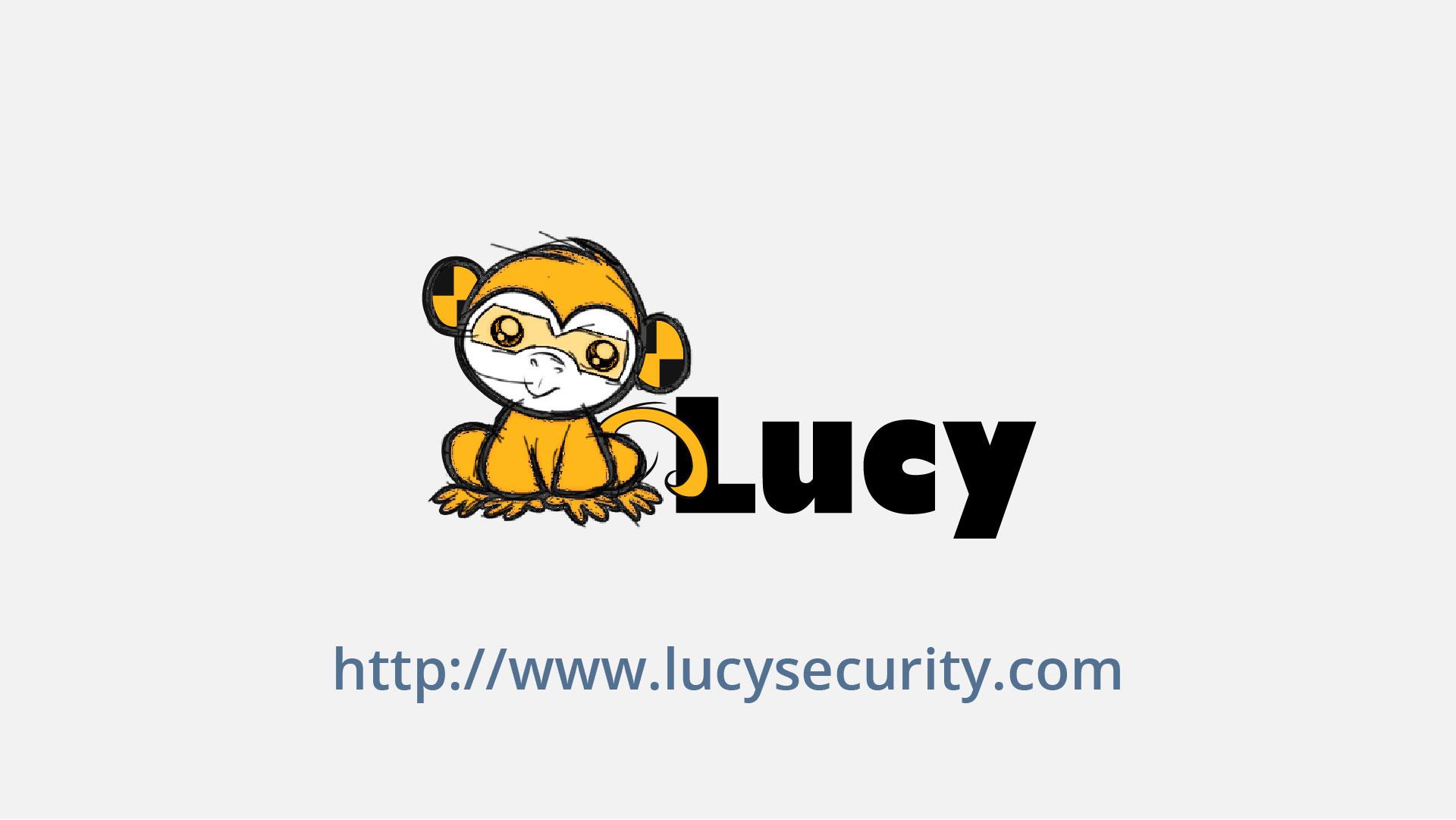 2In this short securityawareness video, we will give you a few tipson how you can helpus stay secure.Screen appearsText animationLock on the screen appears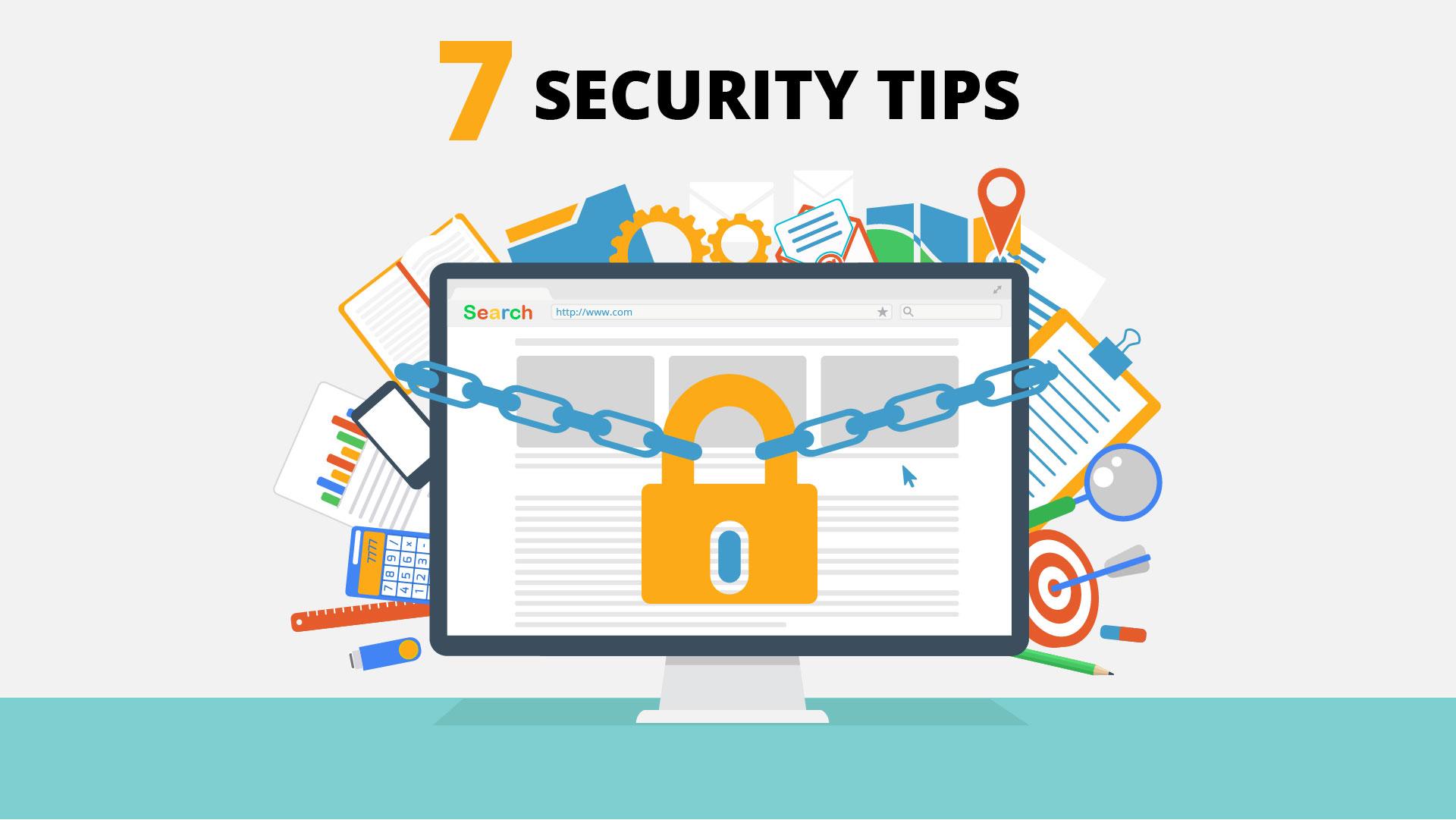 3Tip Nr 1: Follow a clean Desk PolicySticker appearsText animation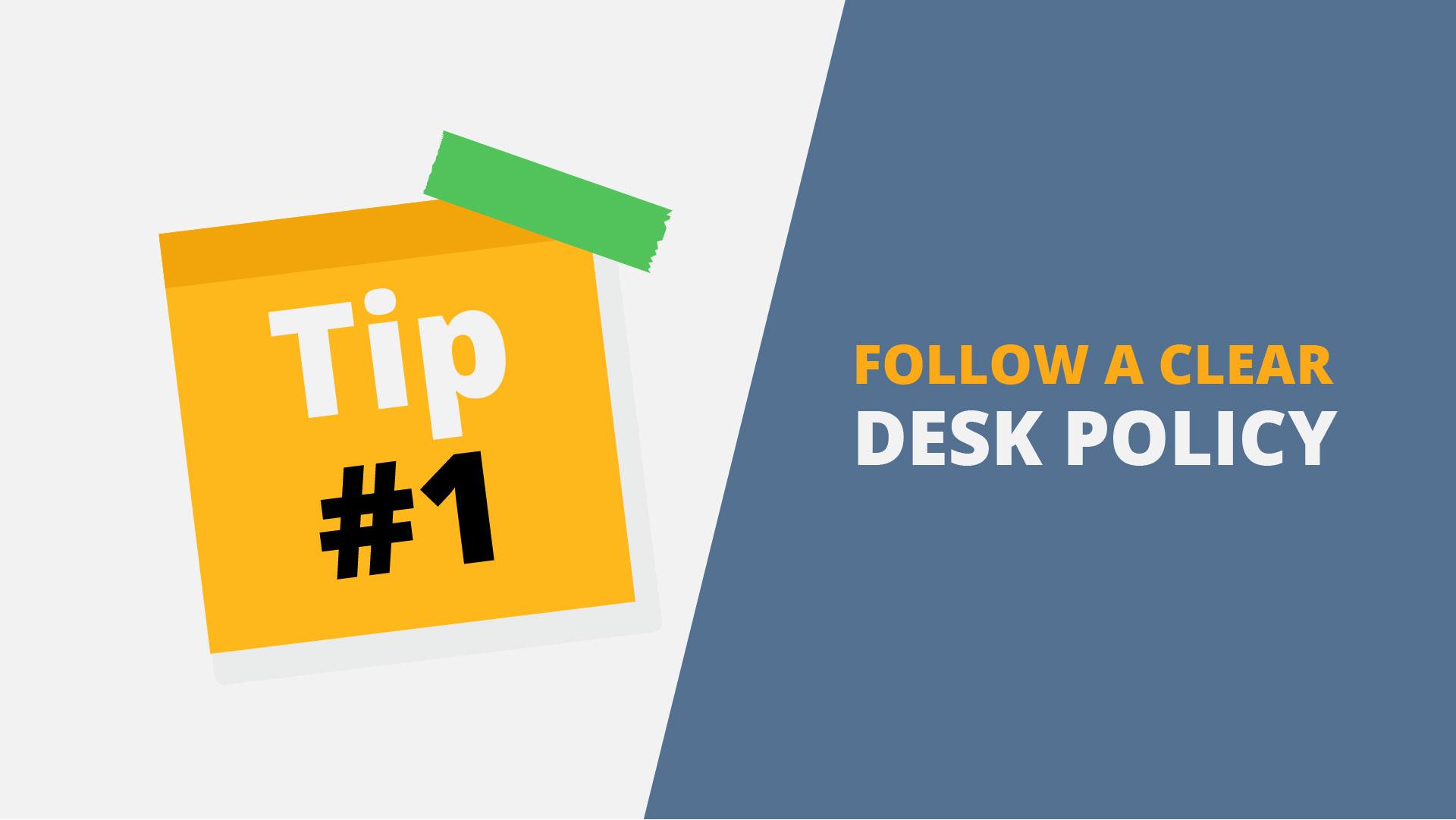 4Following a clean desk policy will help us reduce the risk of information theft,fraud, or a security breach caused by sensitive information being left inplain view.PC monitor appearsStickers with login and passwords appear on itBlock signs appear Stickers disappear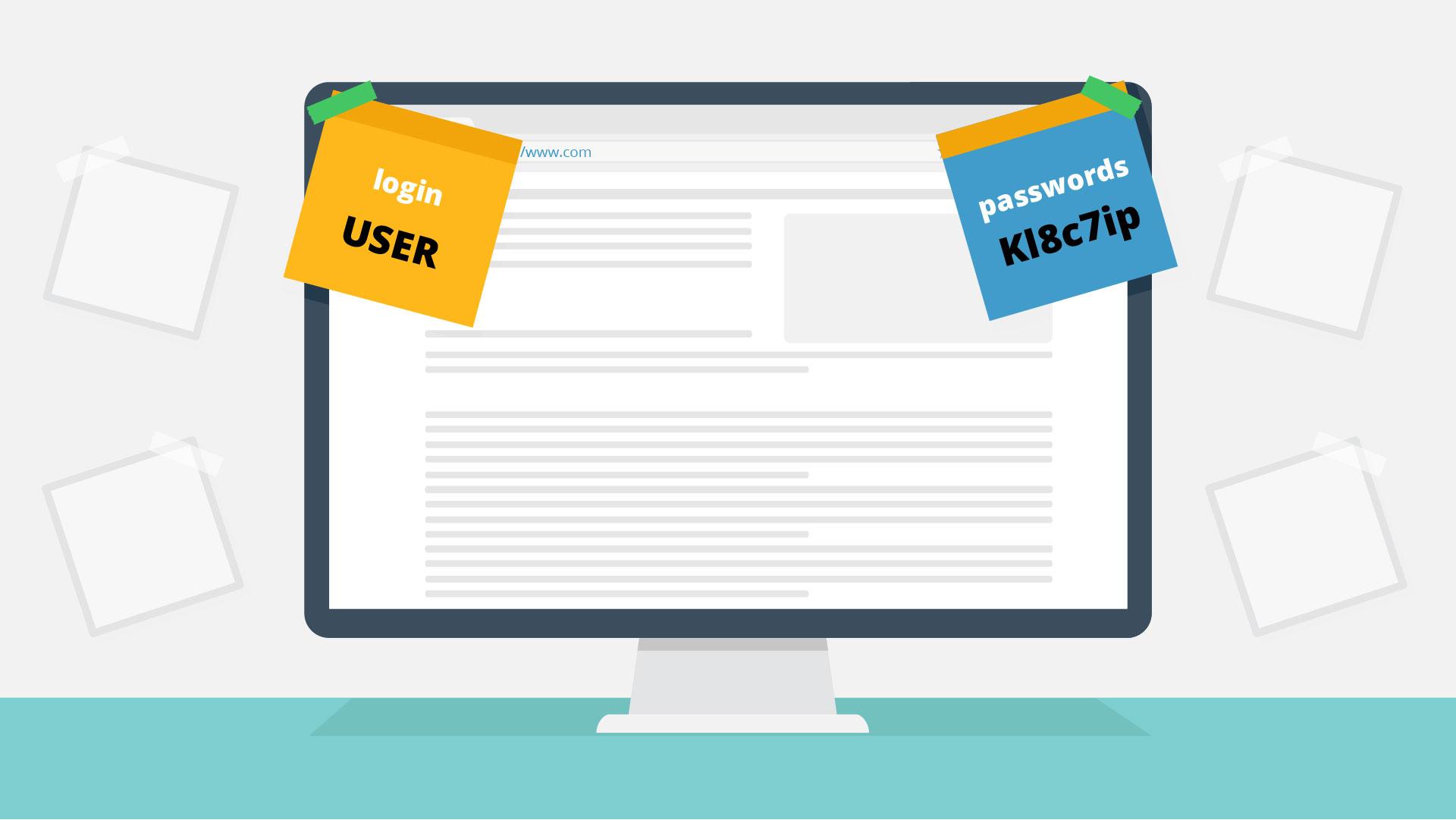 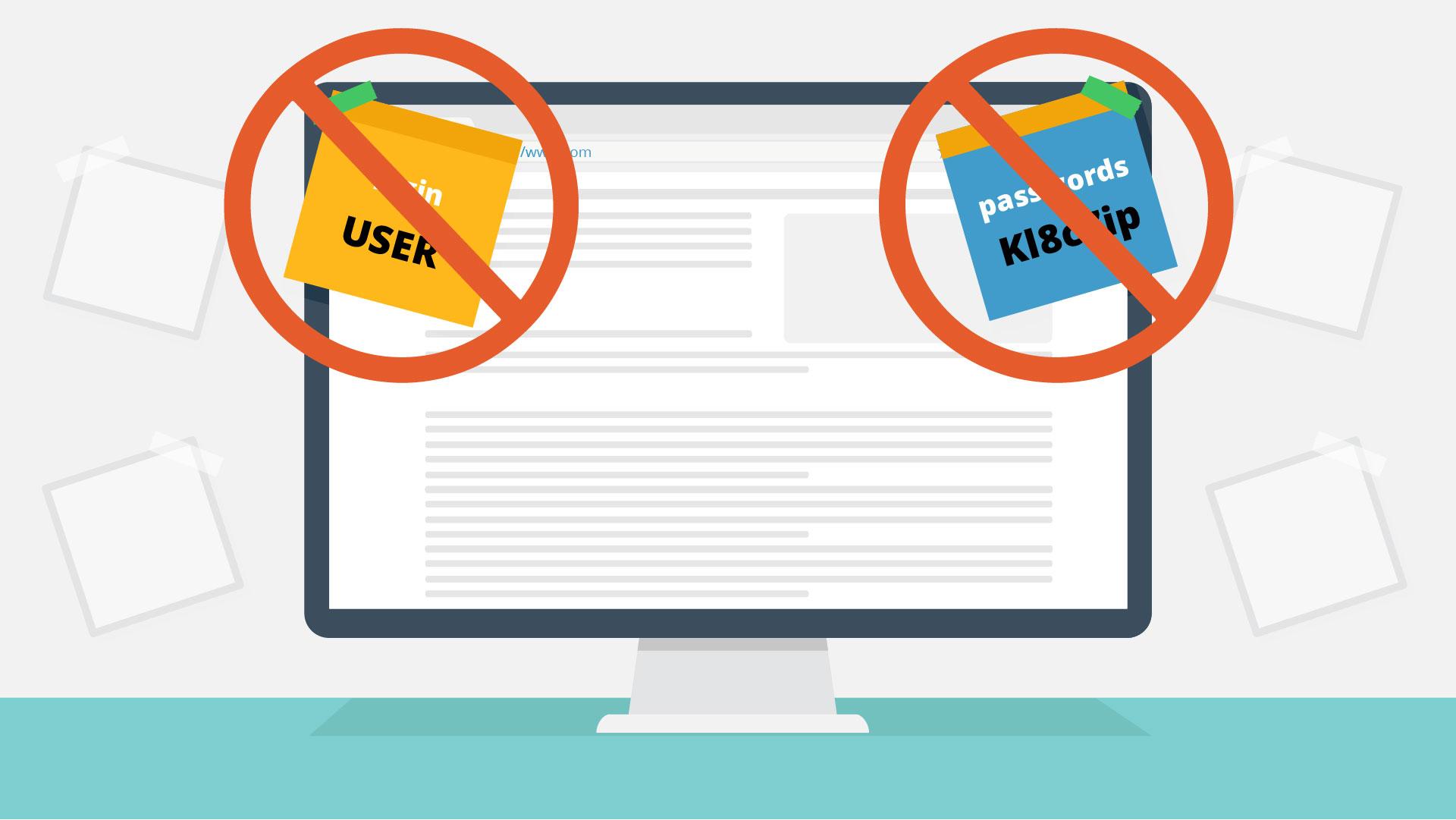 5When leaving your desk, be sure to lock your computerand put away sensitive documentsWork desk with PC appearsCharacter appears near coolerLock and thumbs up icon appears on the PC screen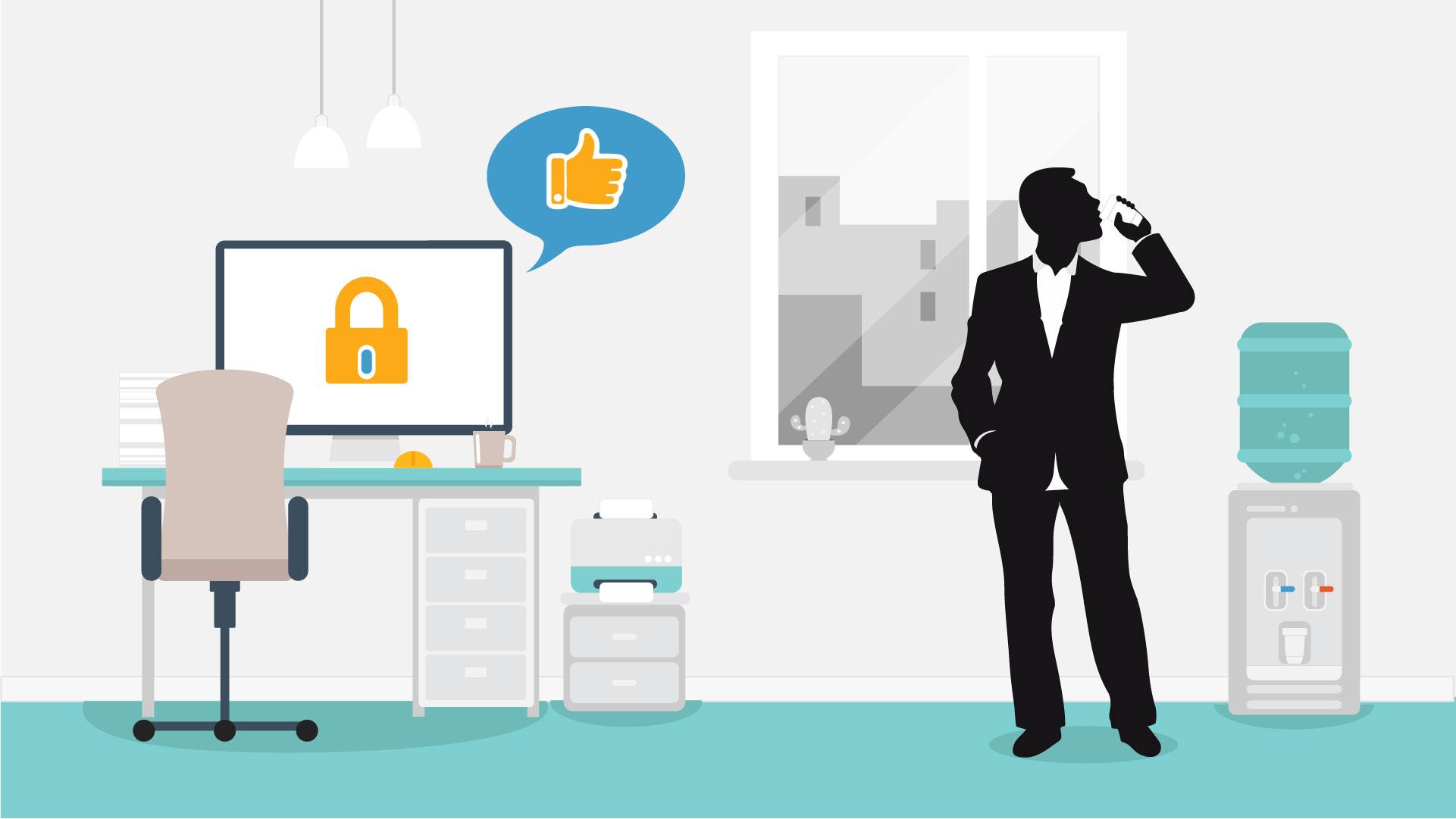 6Tip Nr 2:Be aware when creating or disposing of paper documentsSticker appearsText animation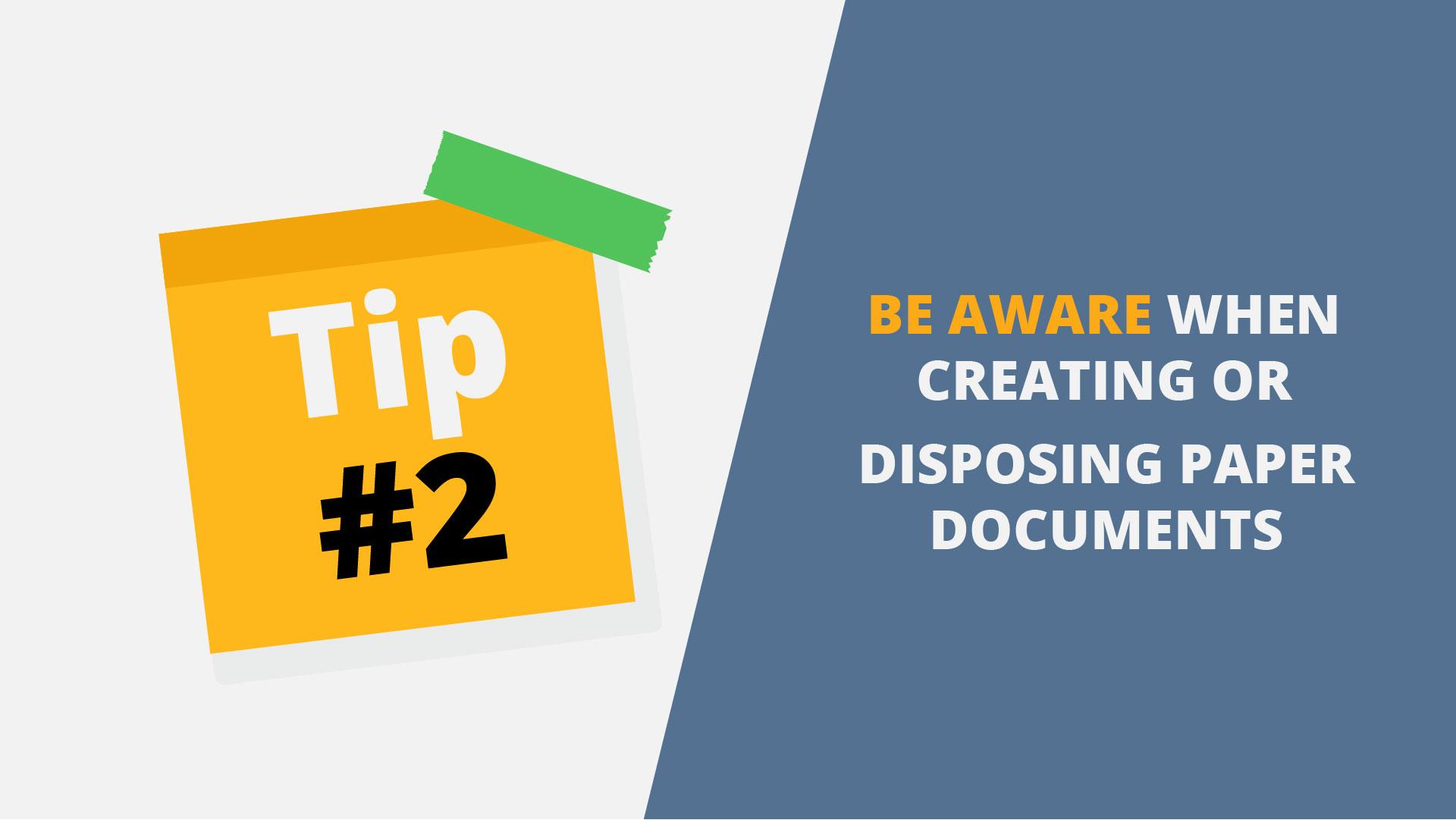 7Sometimes an attacker might look through your trash hoping to discoveruseful information that may allow access to your network.Trash bin appearsOne hand appears and throws the documents into the trash binCriminal hand appear and pull the documents out of the bin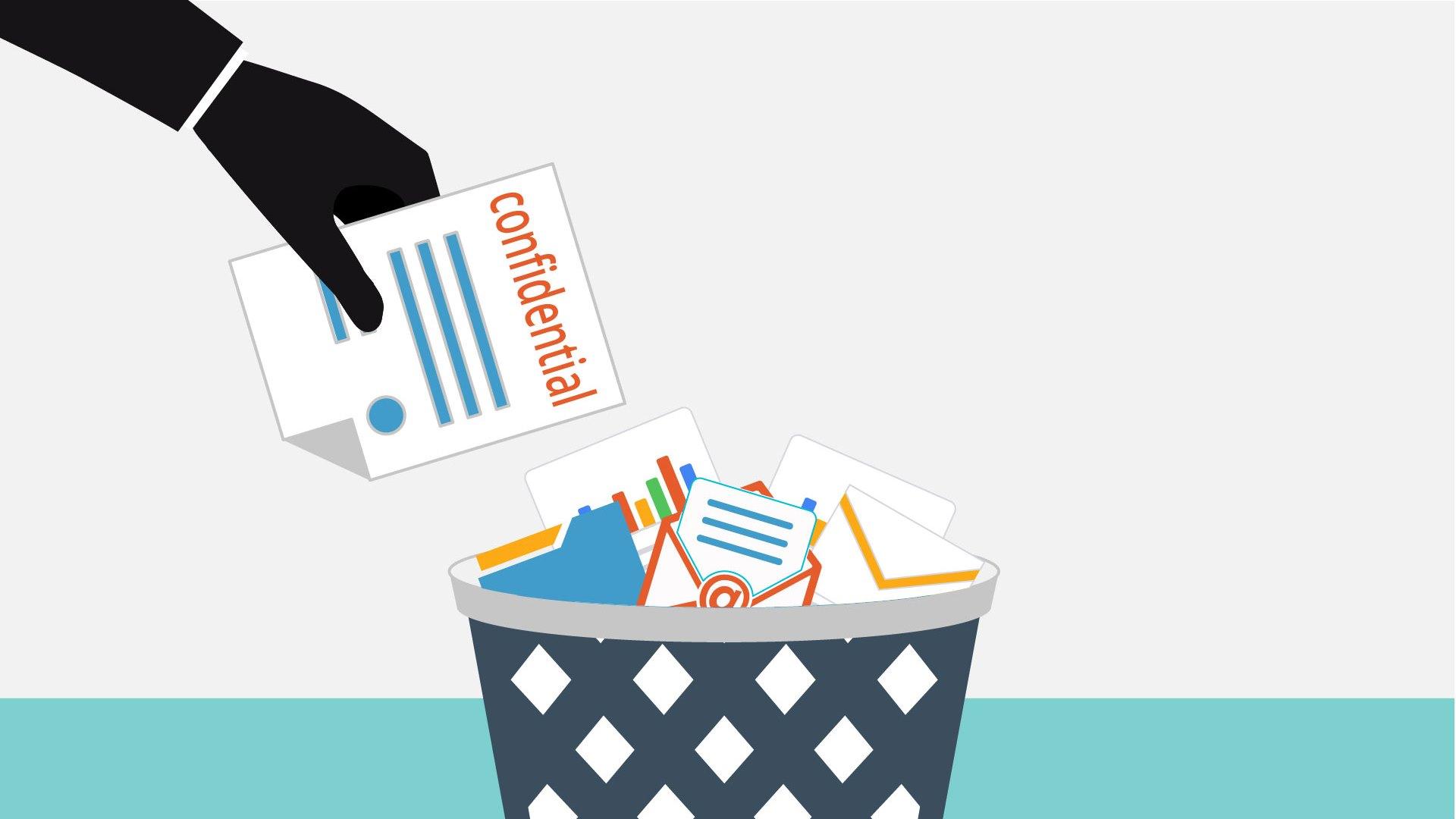 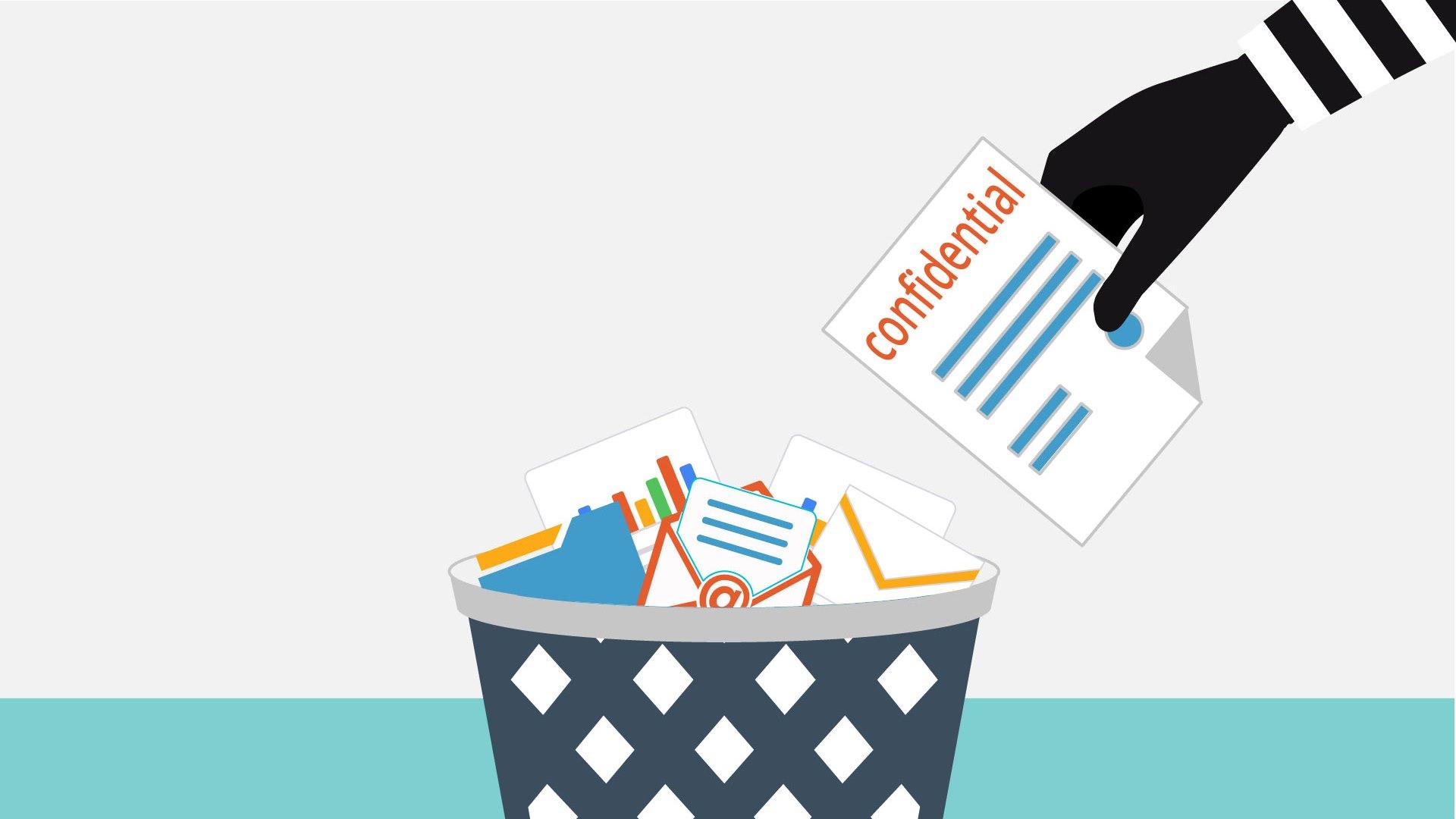 8Sensitive documents must never be disposed in thewastepaper basket. Also, don’t forget: If you print a document, you should always pick up theprintouts.Bin appearsDocument labeled “secret info” appears on the floor near the binPrinter appearsStack of papers appear labeled top secret appear on it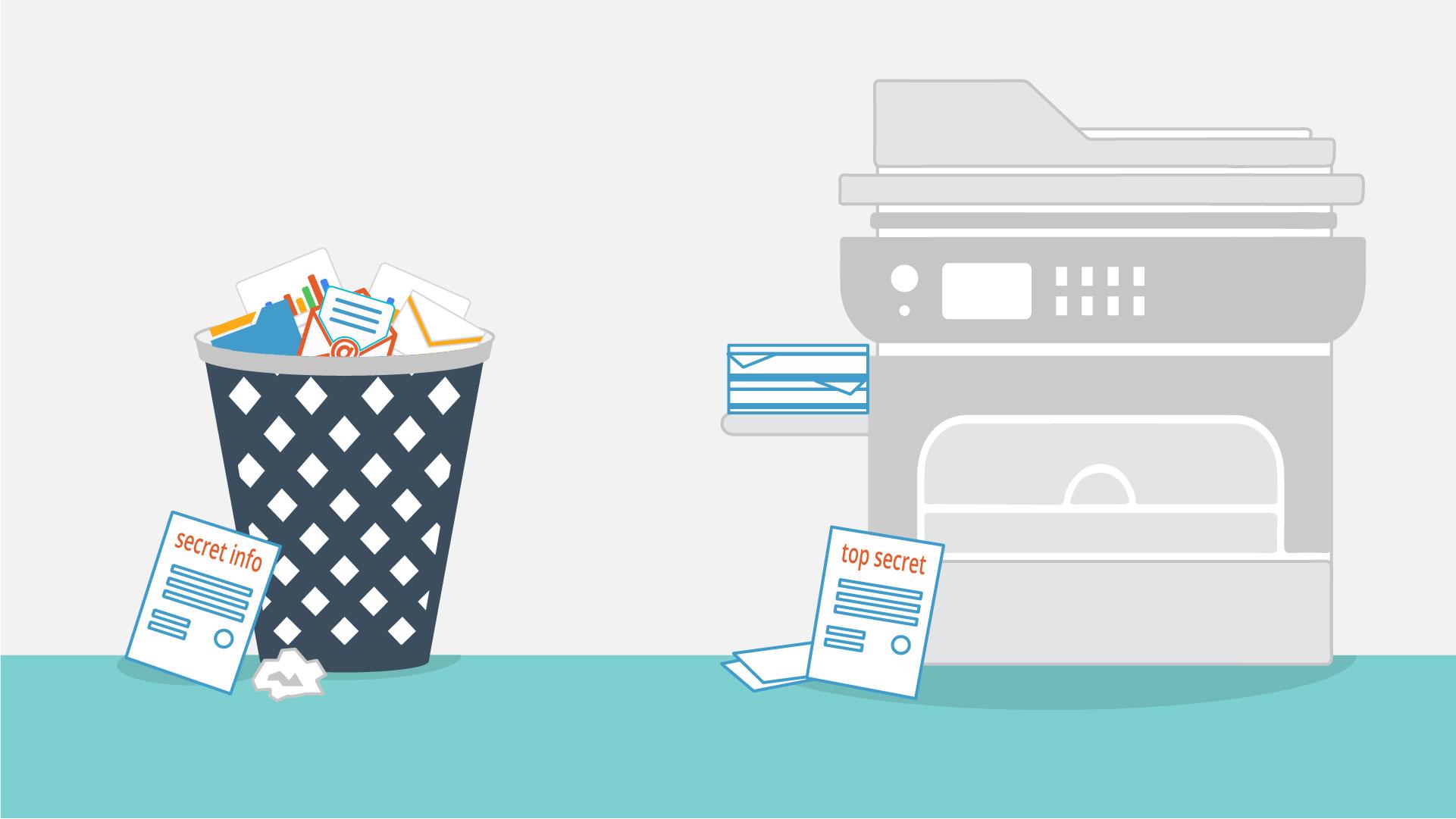 9Tip Nr 3: Consider carefully what information you put out thereSticker appearsText animation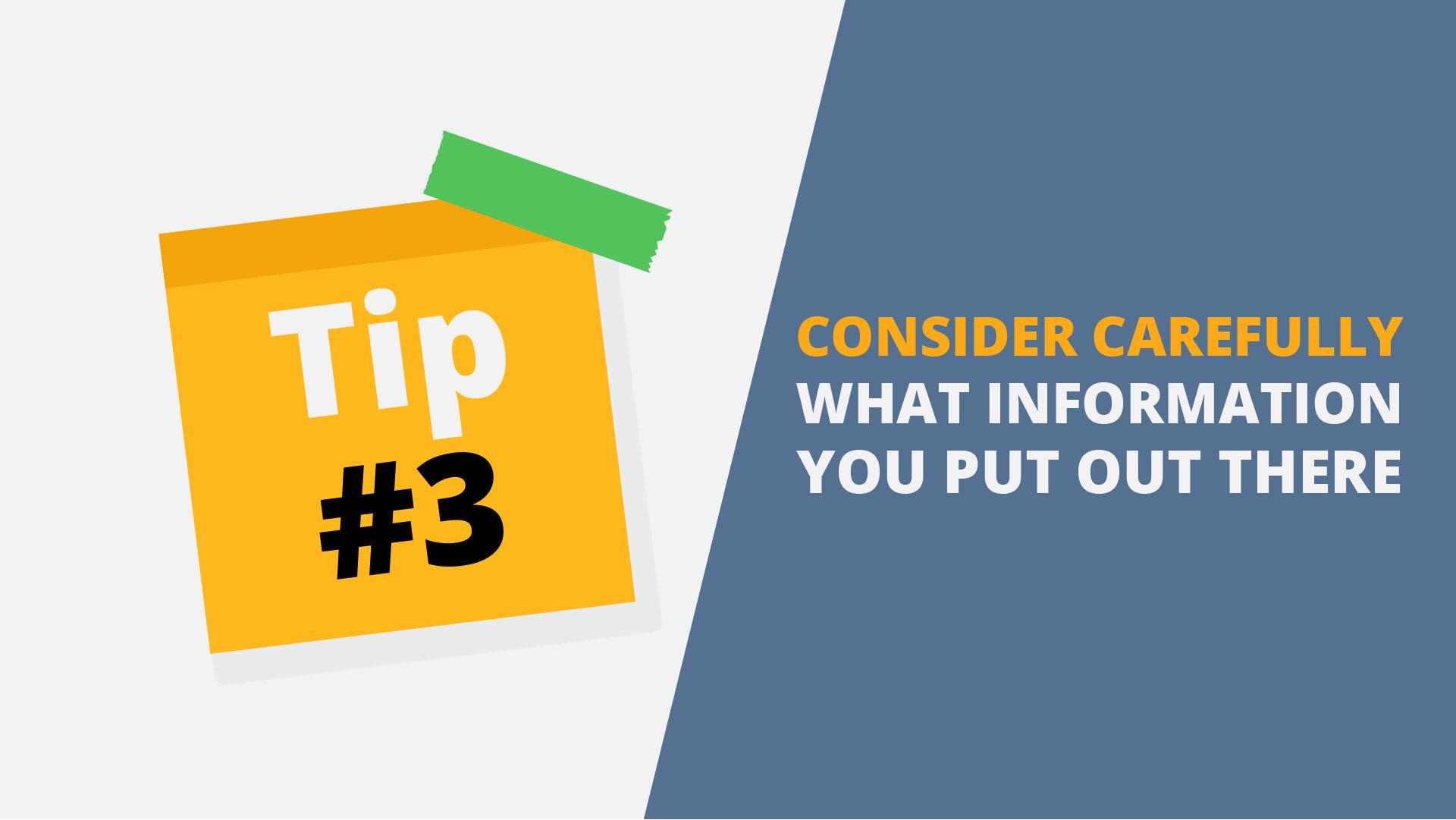 10Practically anything you have ever postedon the internet, can be discovered by cybercriminals.Desk with PC appearsInformation goes out of the PCHacker appears 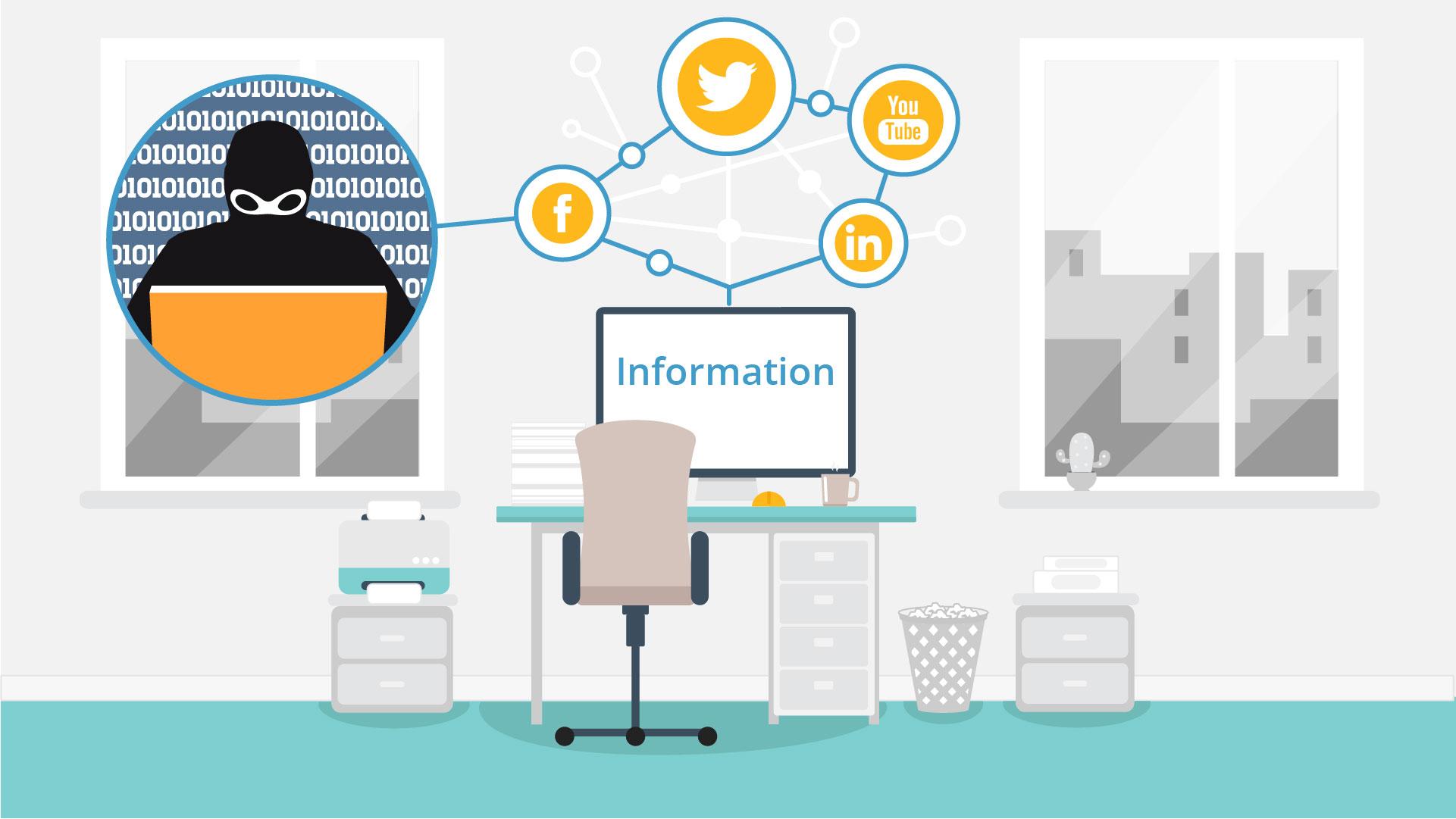 11What might seem like a harmless post, could help an attacker prepare a targeted attack against you.Worker at the desk appearsSocial media image appears 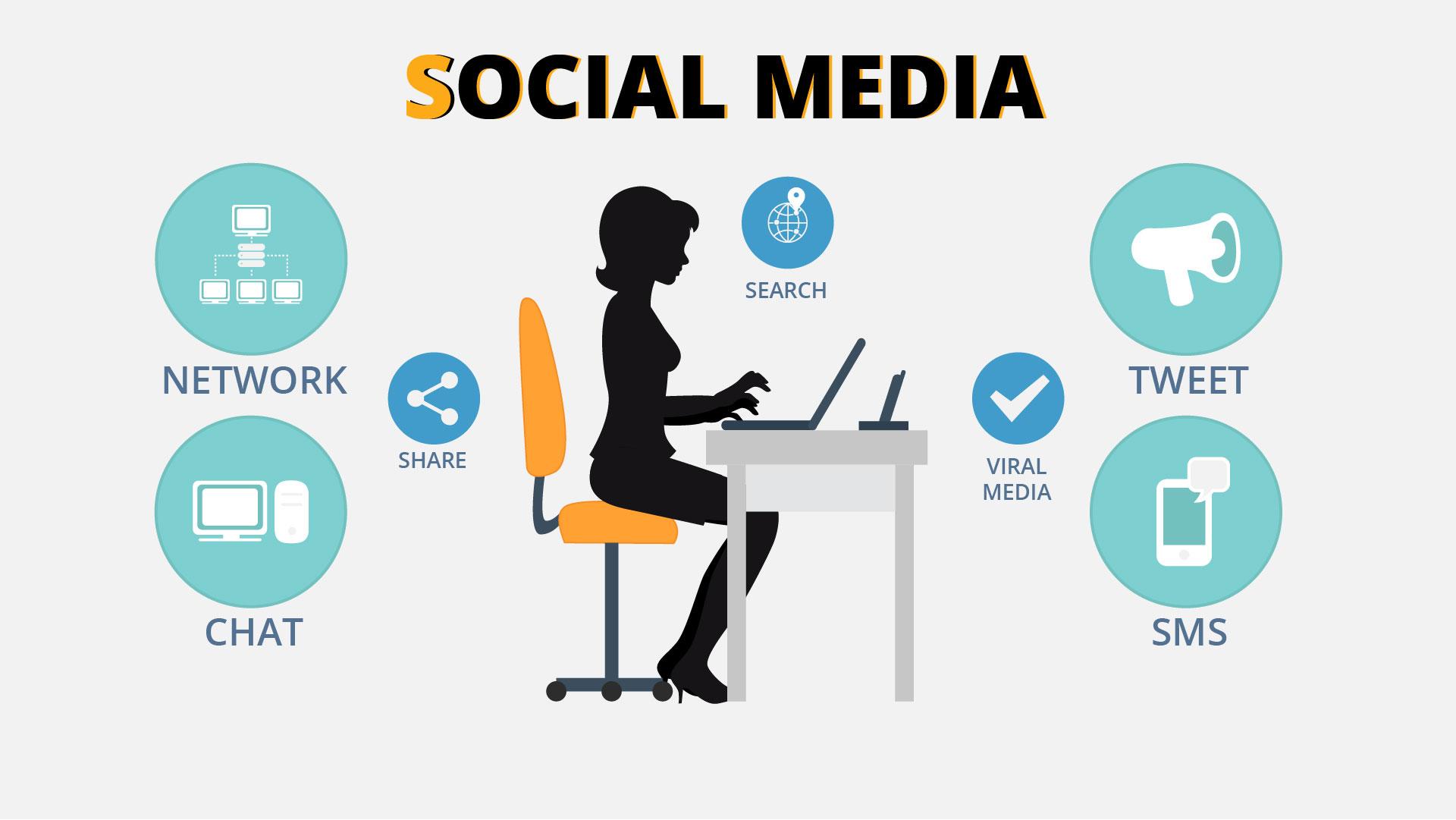 12Tip Nr 4: Preventunauthorized peopleaccessing your companySticker appearsText animation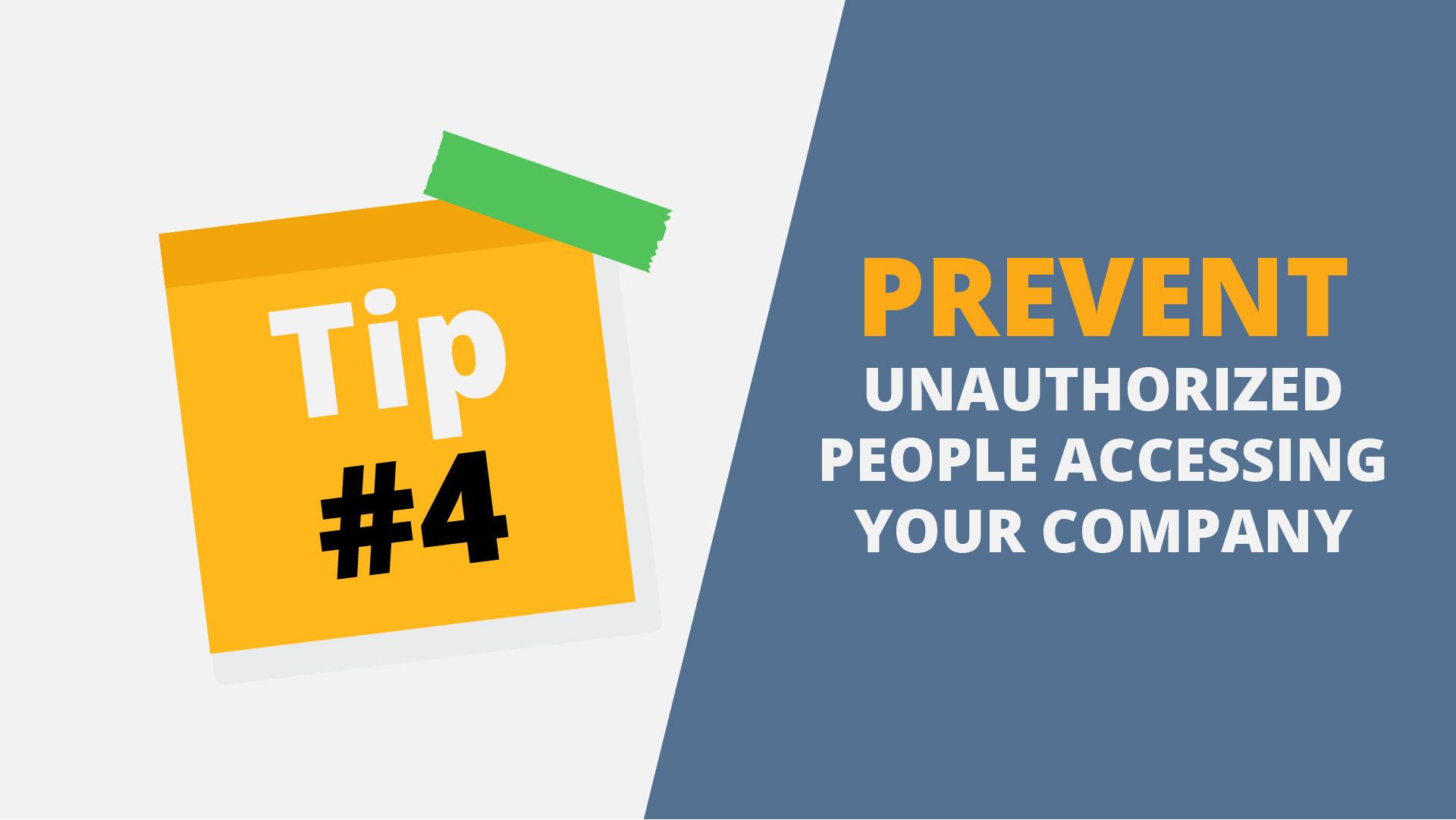 13An attacker may try gain access to the building by pretending to be an employee, visitor or service personnel. Security guard appears near building entranceSecond character appears near to him Security guard shows stopBlock sign appears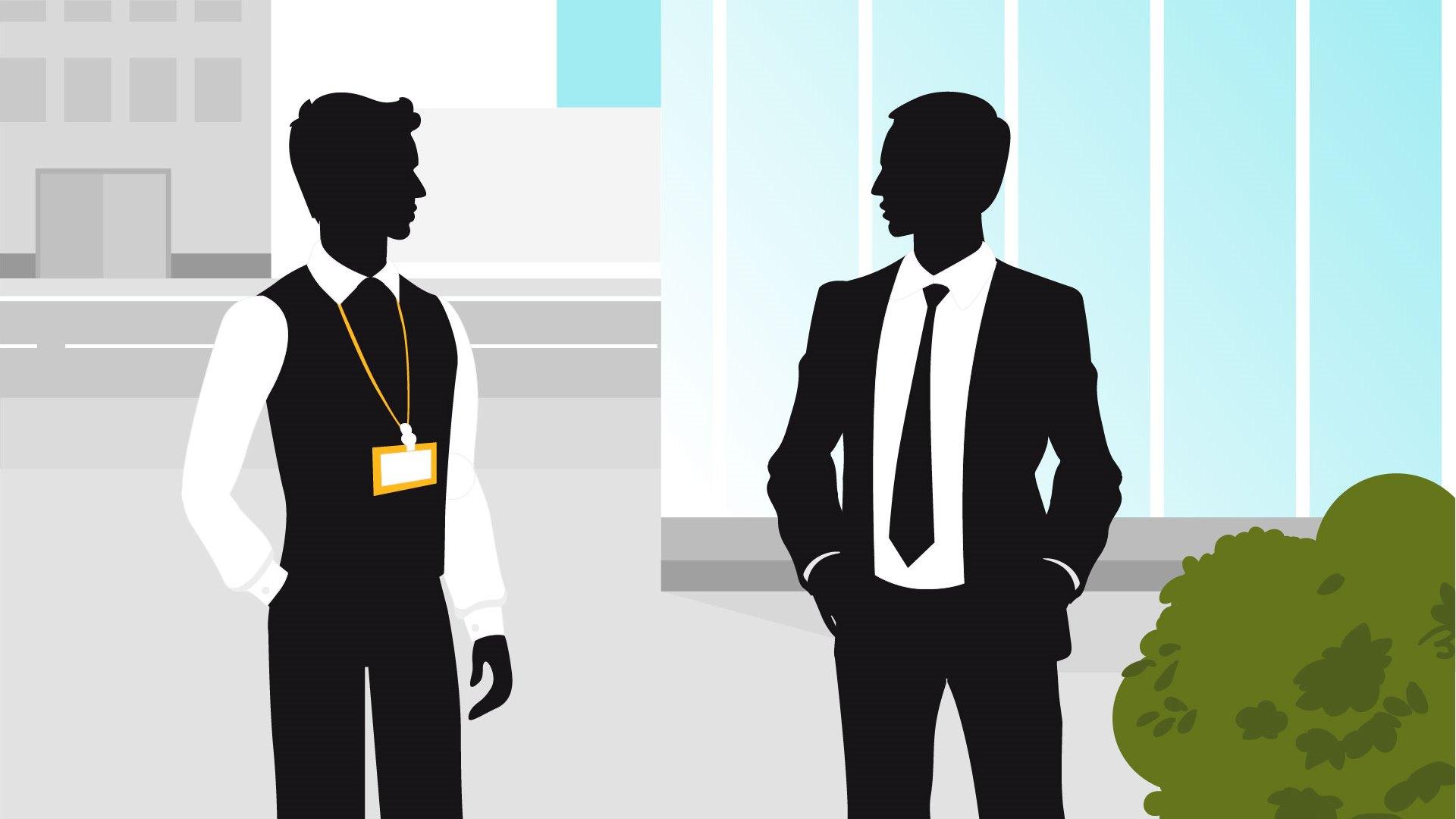 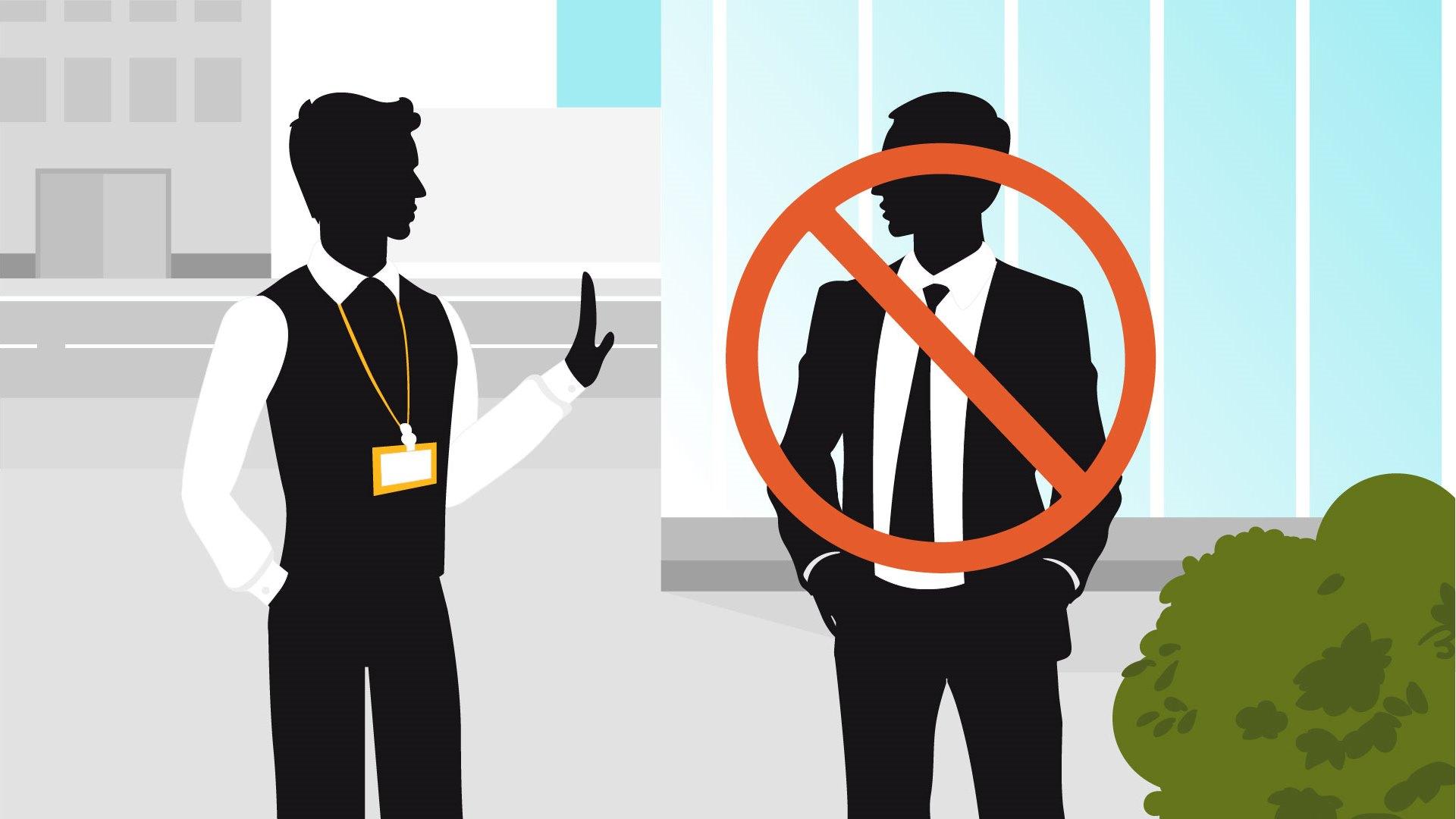 14If you see a someone you don’t know without a badgedon’t be shy to approach them. Ask for their contactperson so that you may verify their identify.2 characters appear in the office. One has a badge, other - without itTalking bubble with question marks appears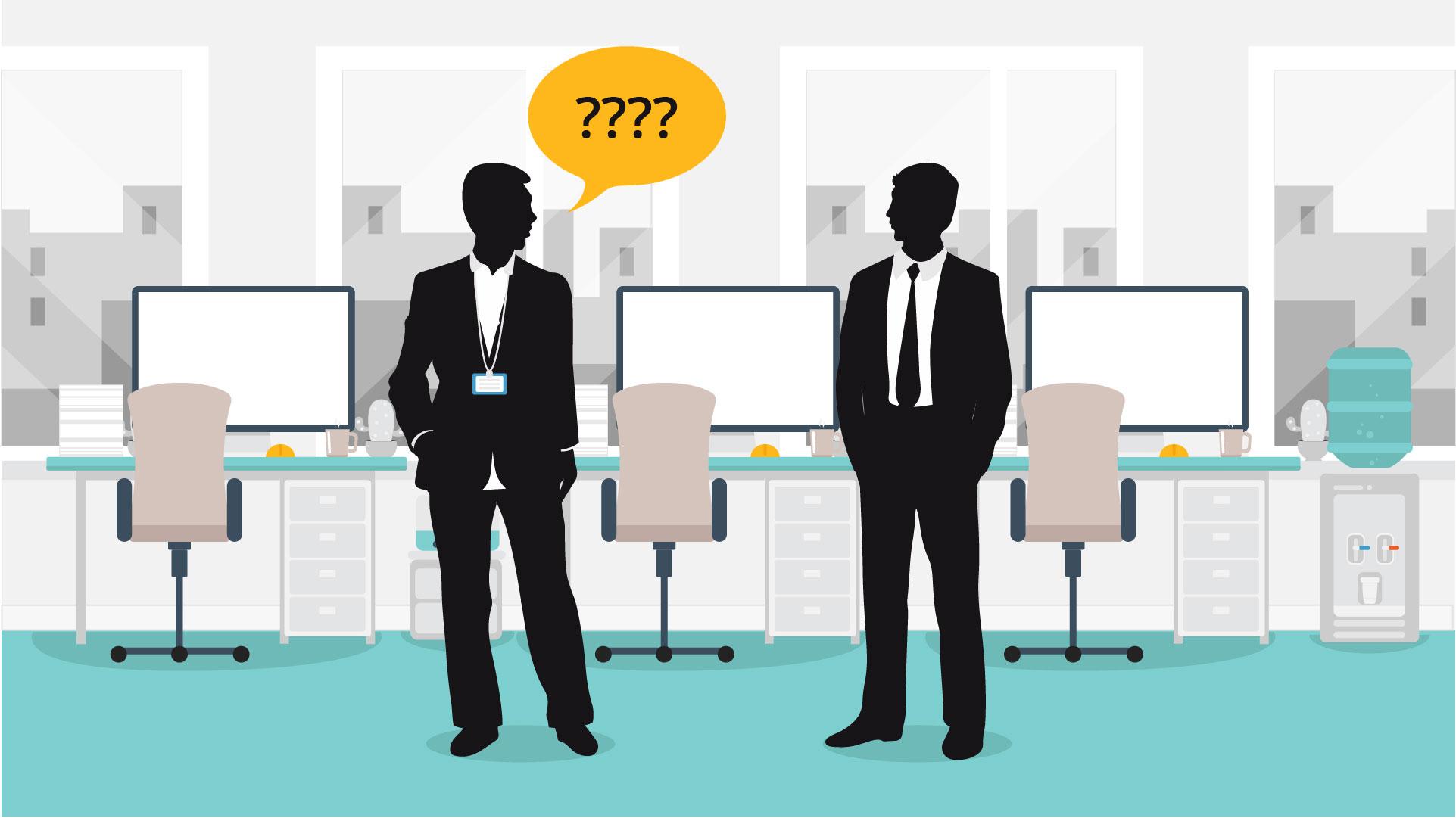 15Tip Nr 5: Just because they know you, doesn’t mean, you know them!Sticker appearsText animation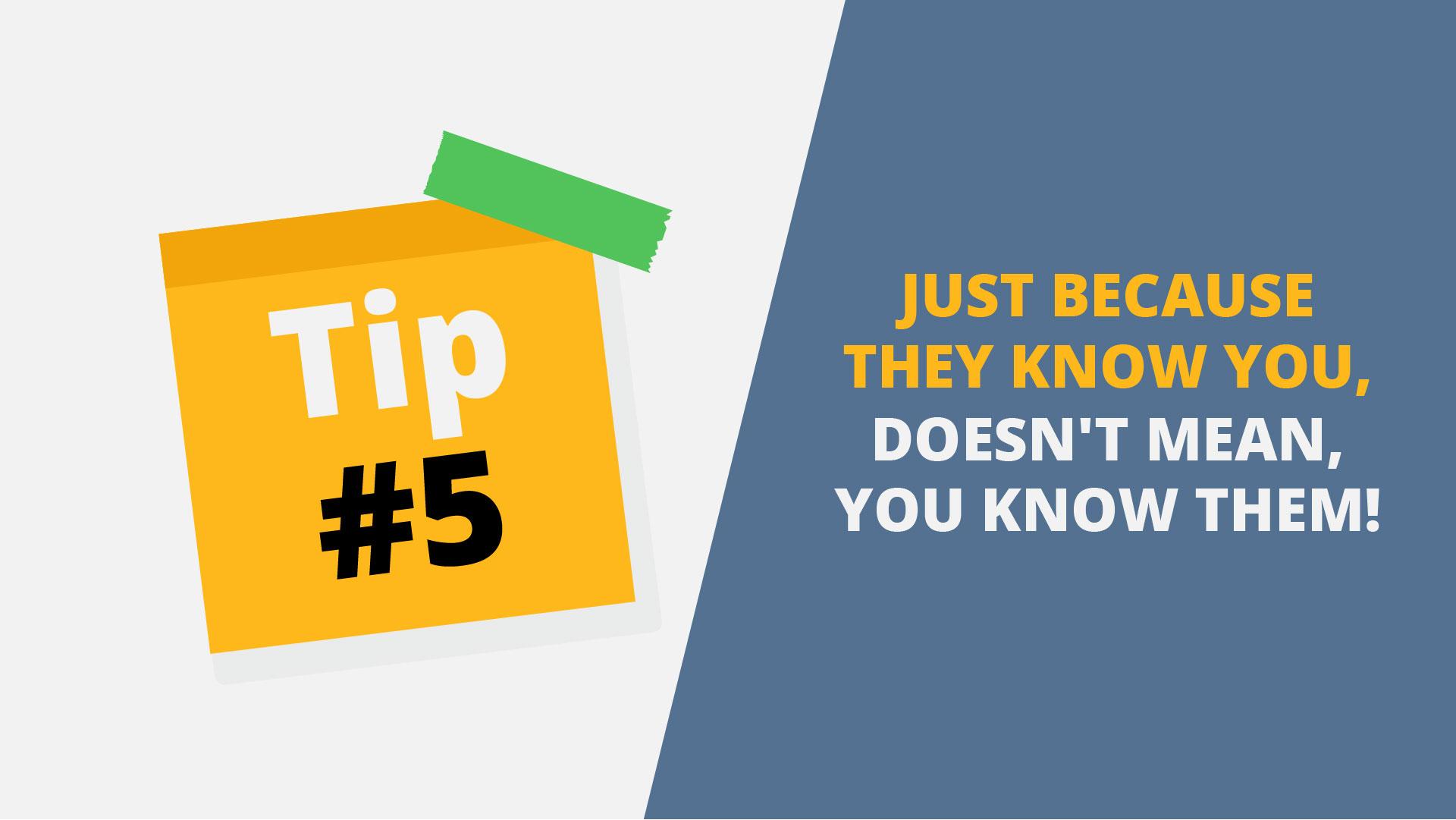 16Voice phishing occurs when trained fraudsters trickunsuspecting people into giving out sensitive info overthe telephoneImage appearsPerson in the bubble changes to criminal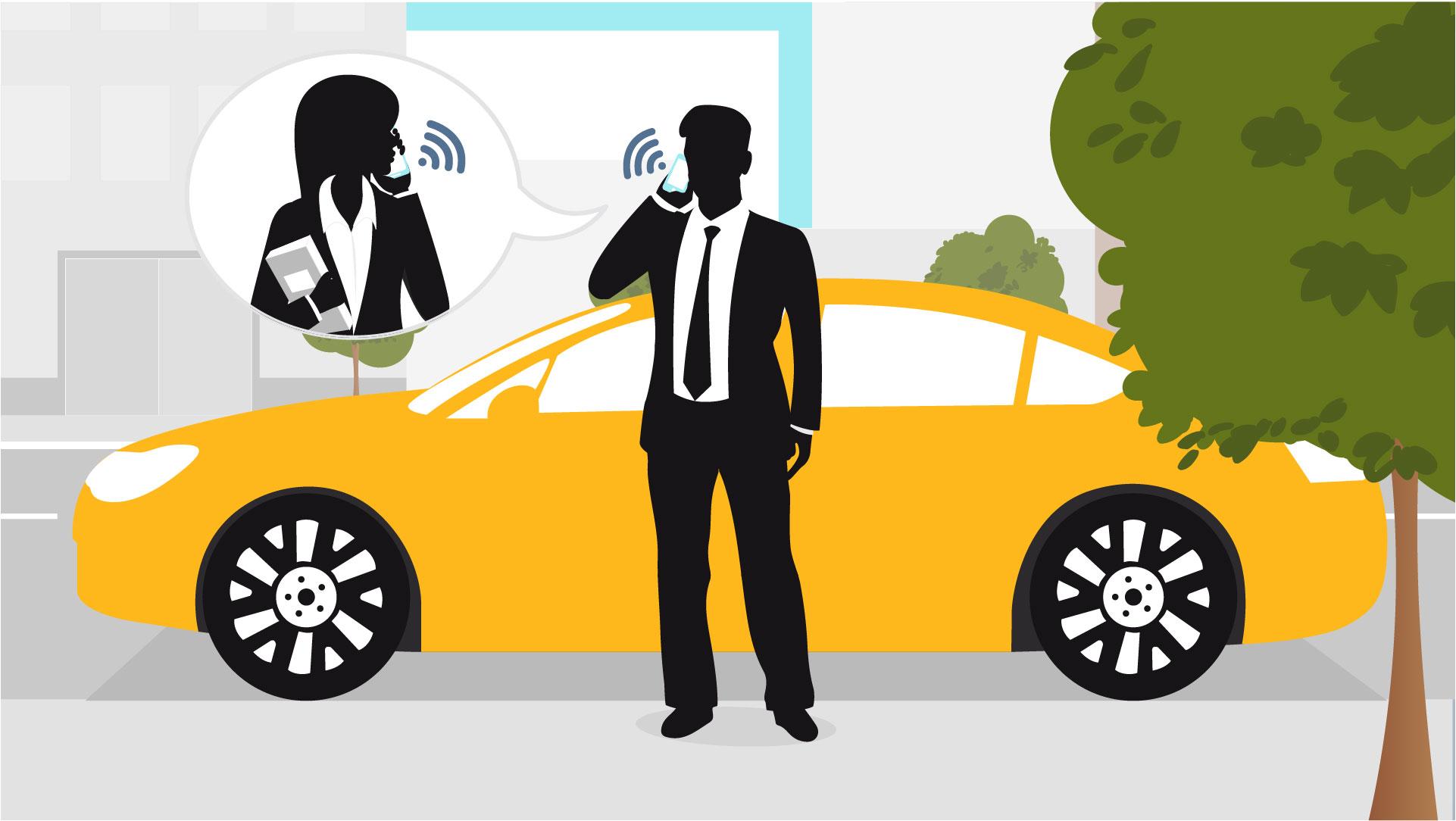 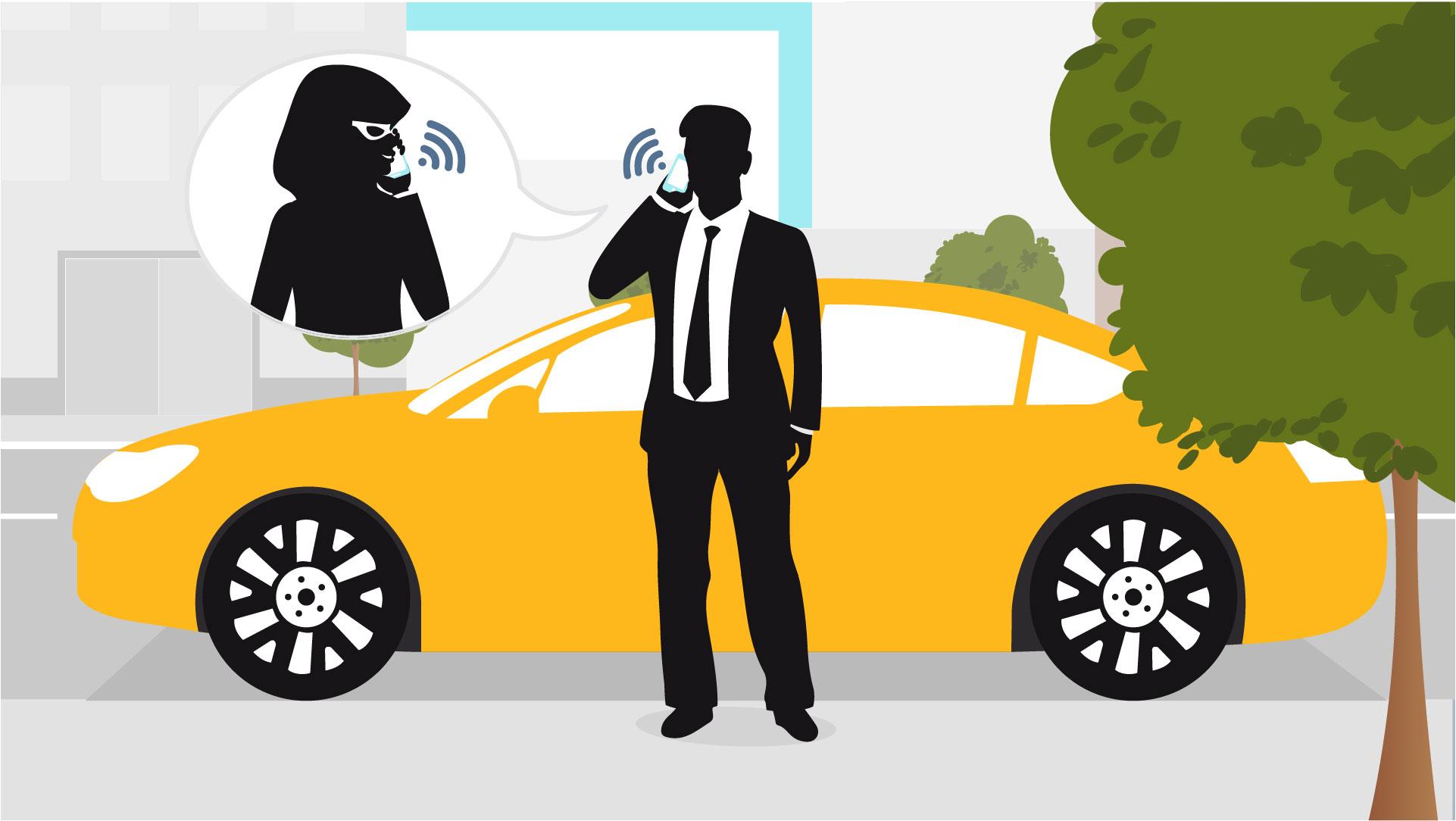 17Tip Nr 6: Phishing Scams: don’t biteSticker appearsText animation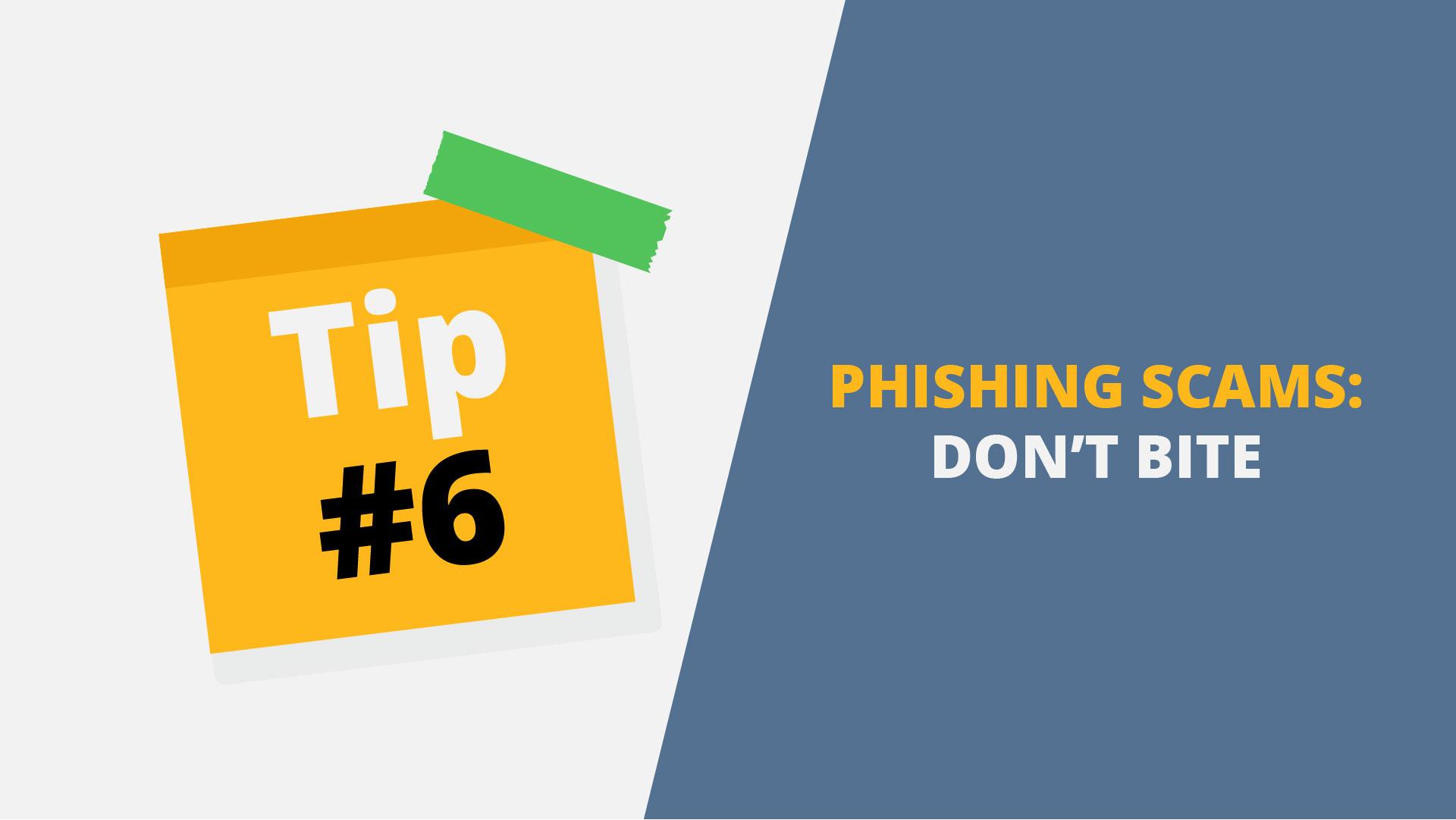 18Through phishing, potential hackers might try to acquireinformation such asUsernames, passwords or get you to download malware.PC screen with web form appearsLogin and password are typed in Hook appears from the top and steals data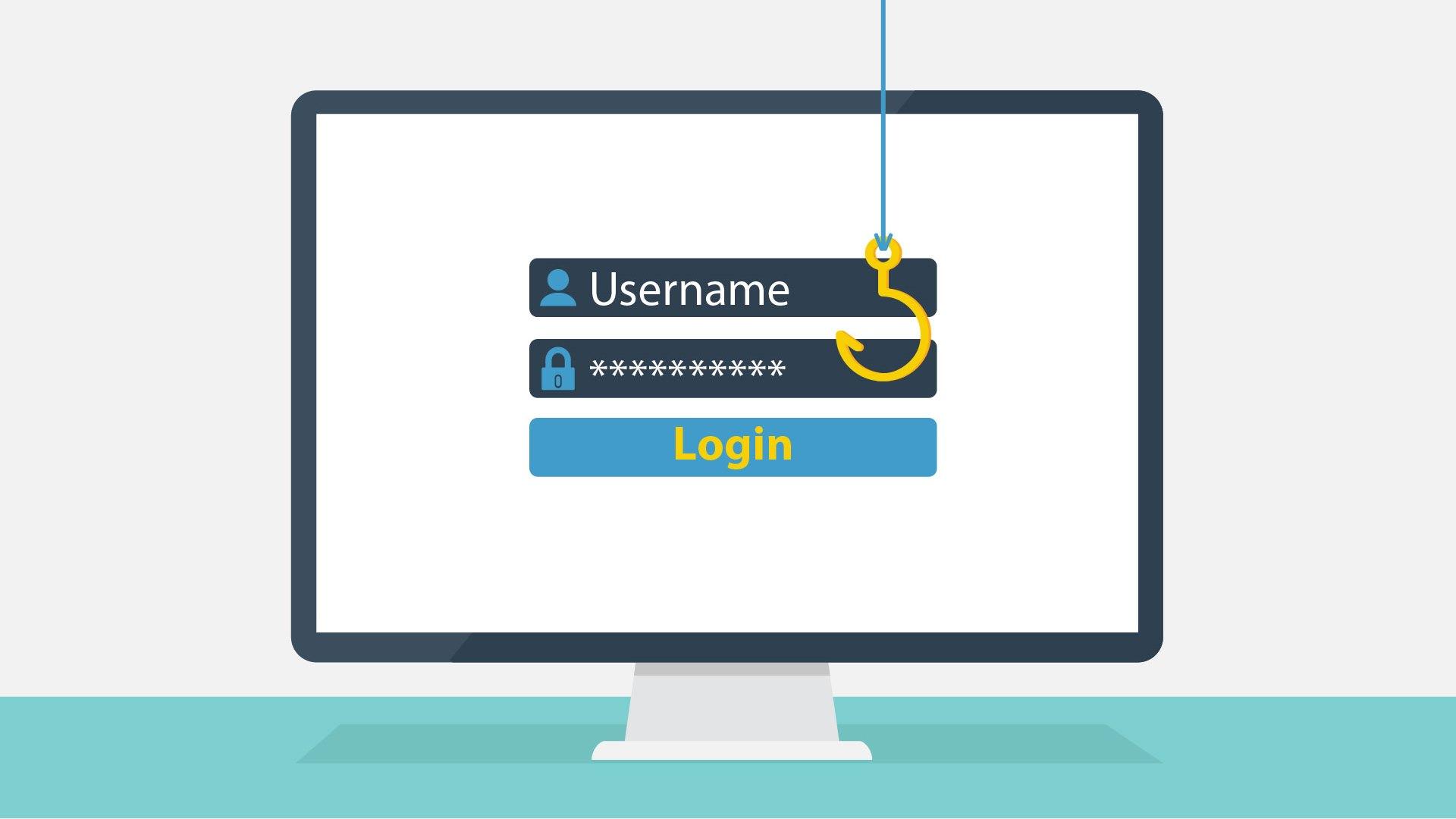 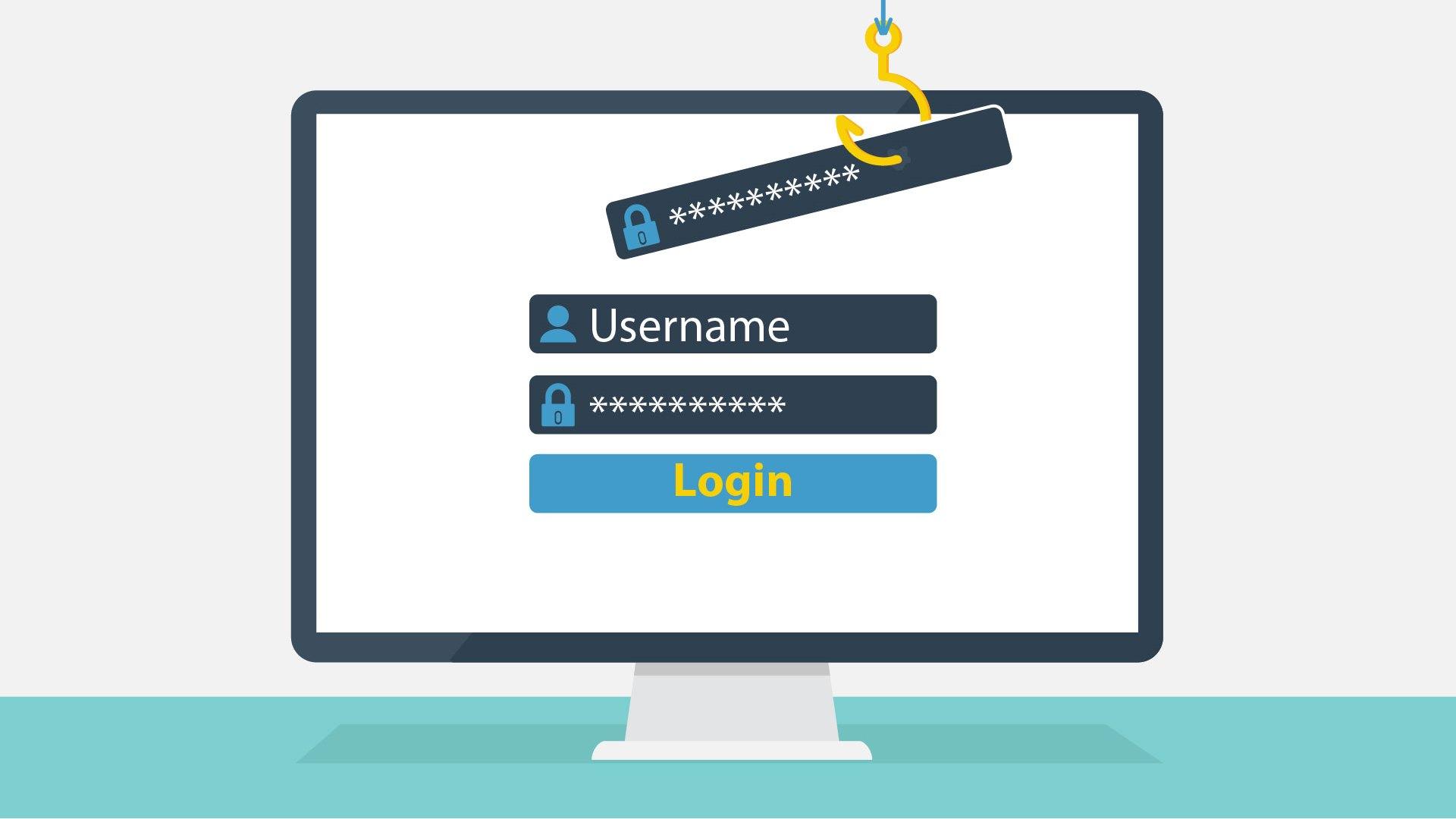 19Be especially cautious of emails that come from unrecognized senders. Never confirm personal orfinancial information over the Internet.PC screen appears Email appears Cursor click the text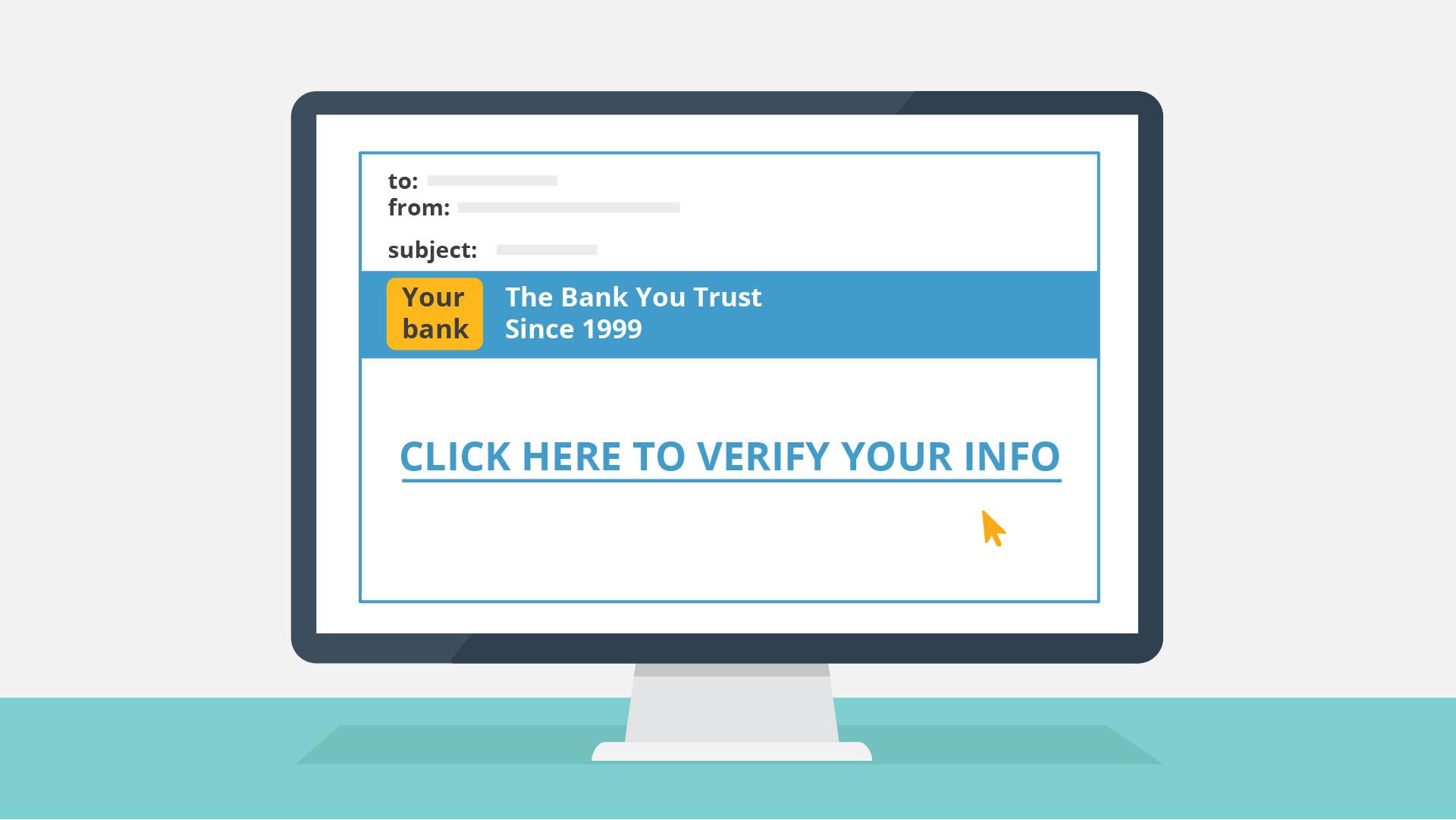 20If you get a suspicious mail, do not open it. Forward it immediately to your IT security department.Worker and IT specialist appearBubbles appear above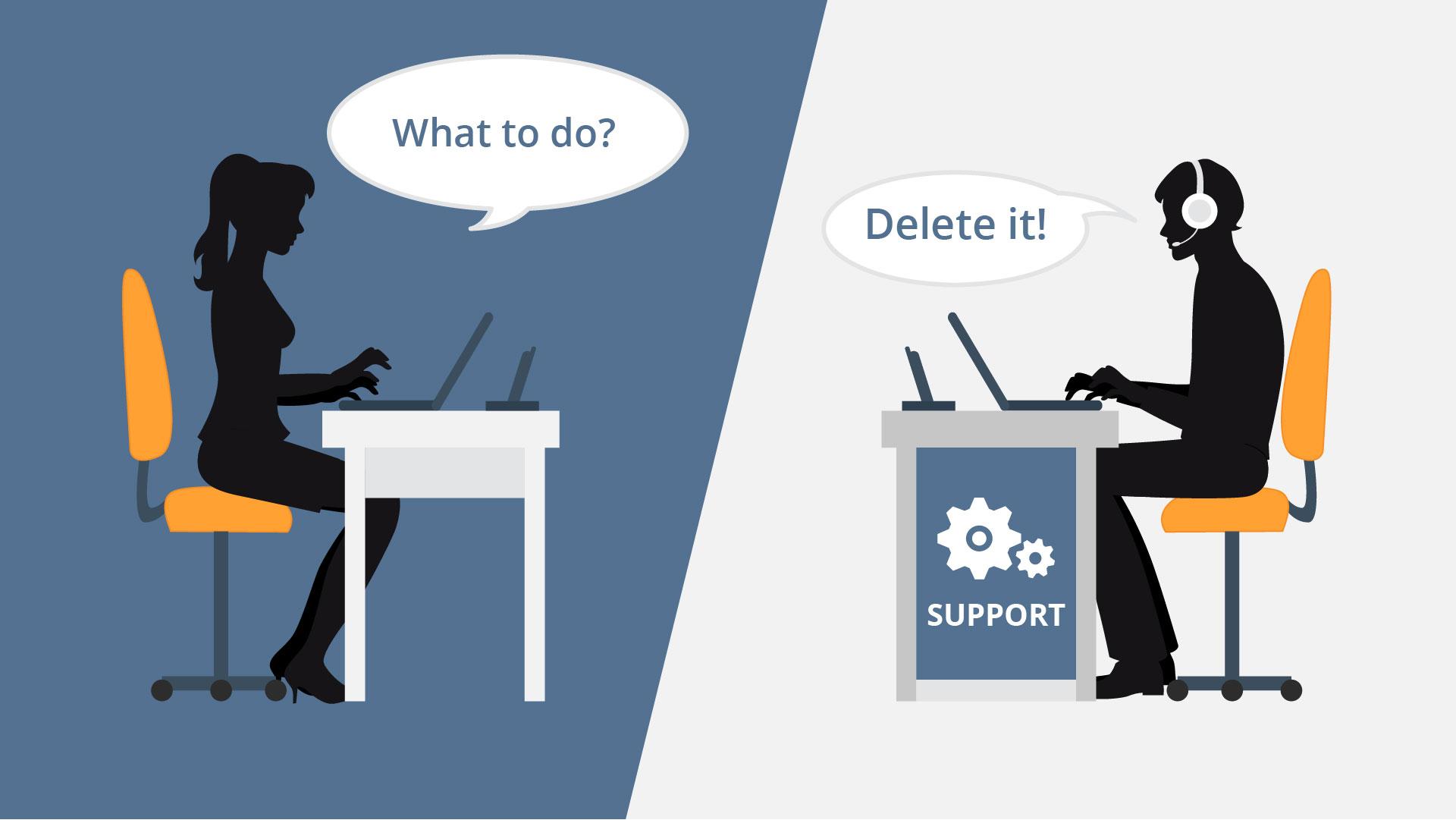 21Tip Nr 7: Prevent damagefrom malwareSticker appearsText animation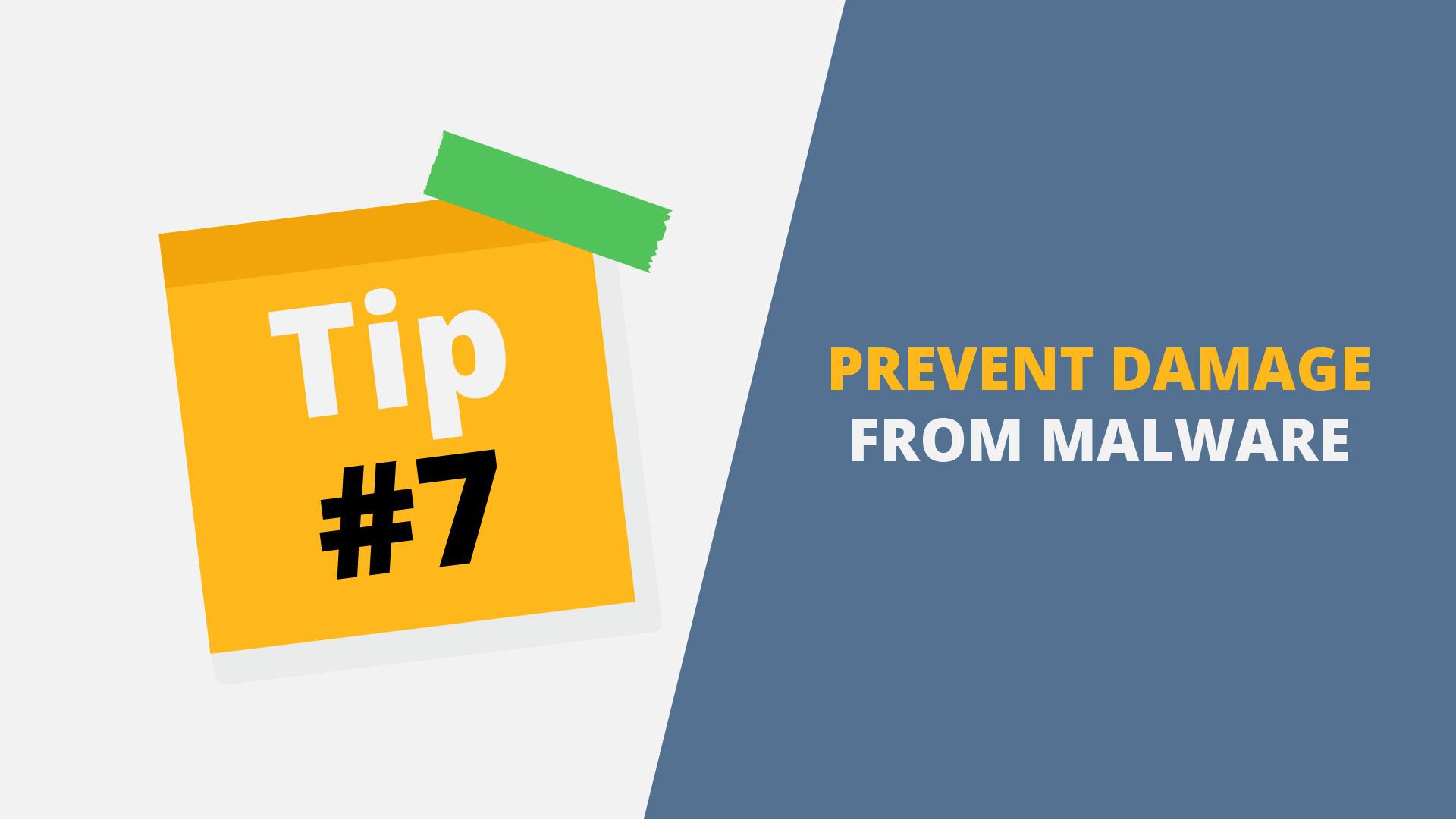 22When you don’t know or trust the sender:...do not open mailattachments...We see inbox letter with attachmentAttachment is blinking and attracting the attention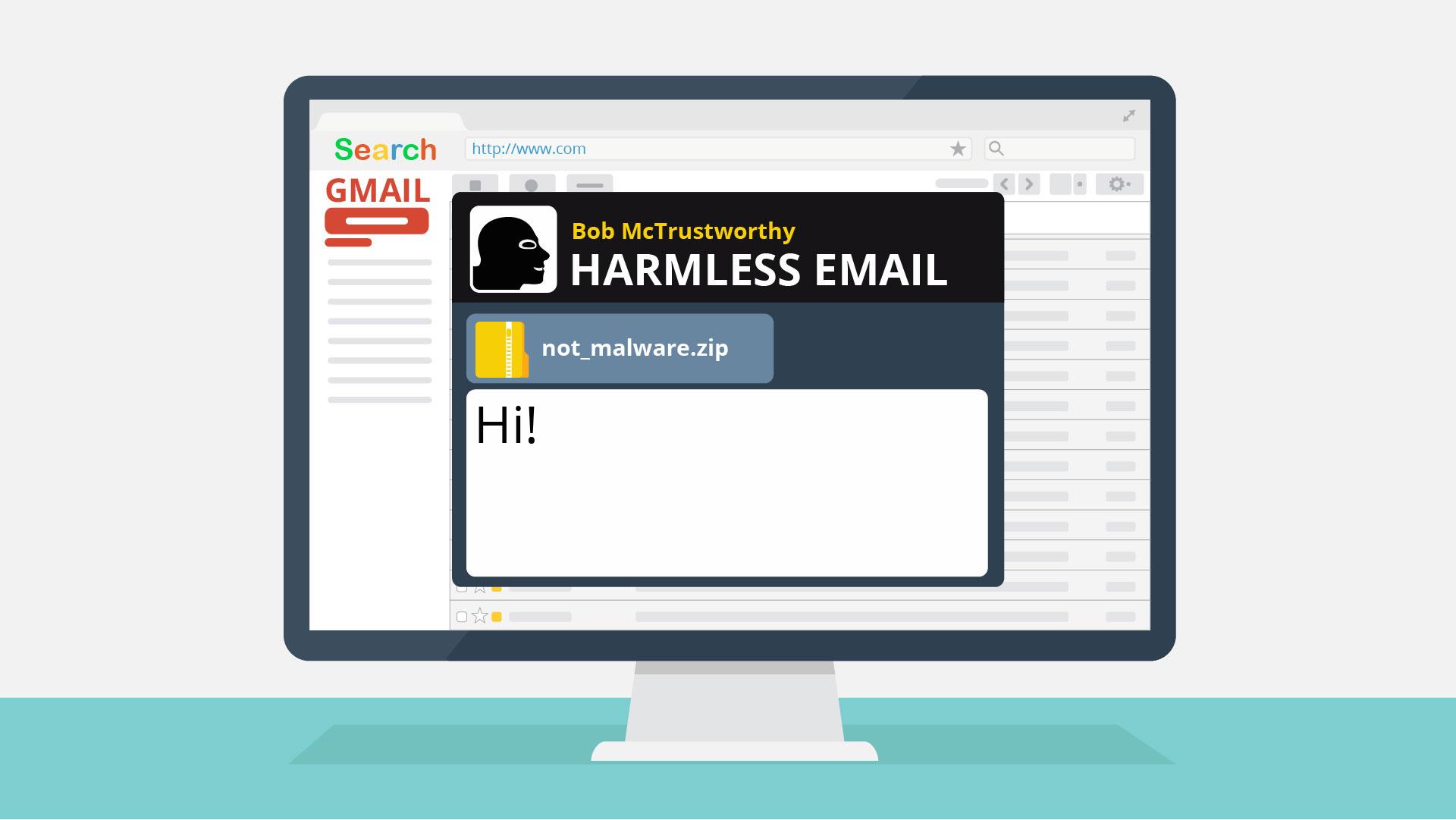 23Same goes for macros inoffice documents...We show a documentMacros appearBloc signs appear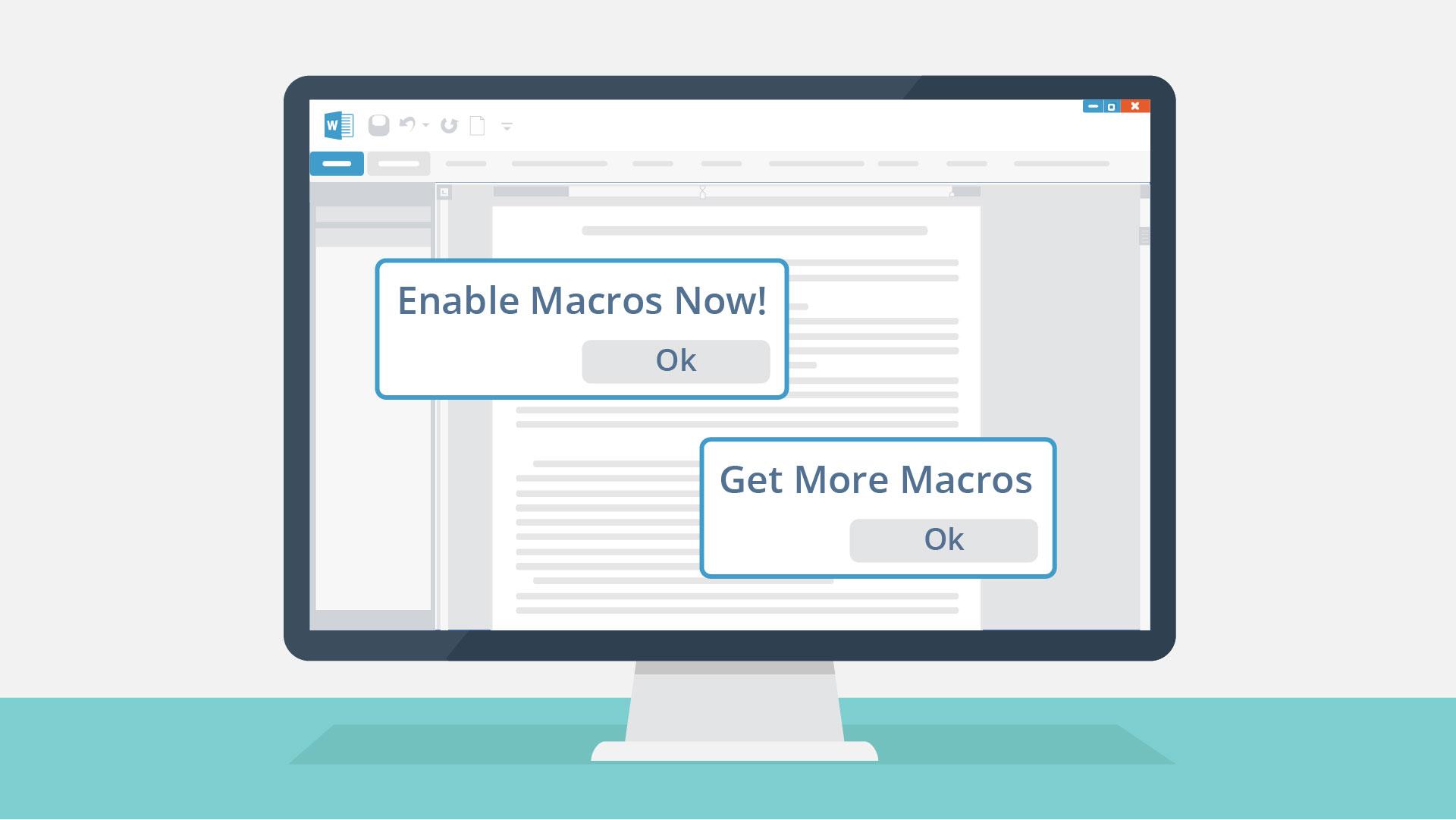 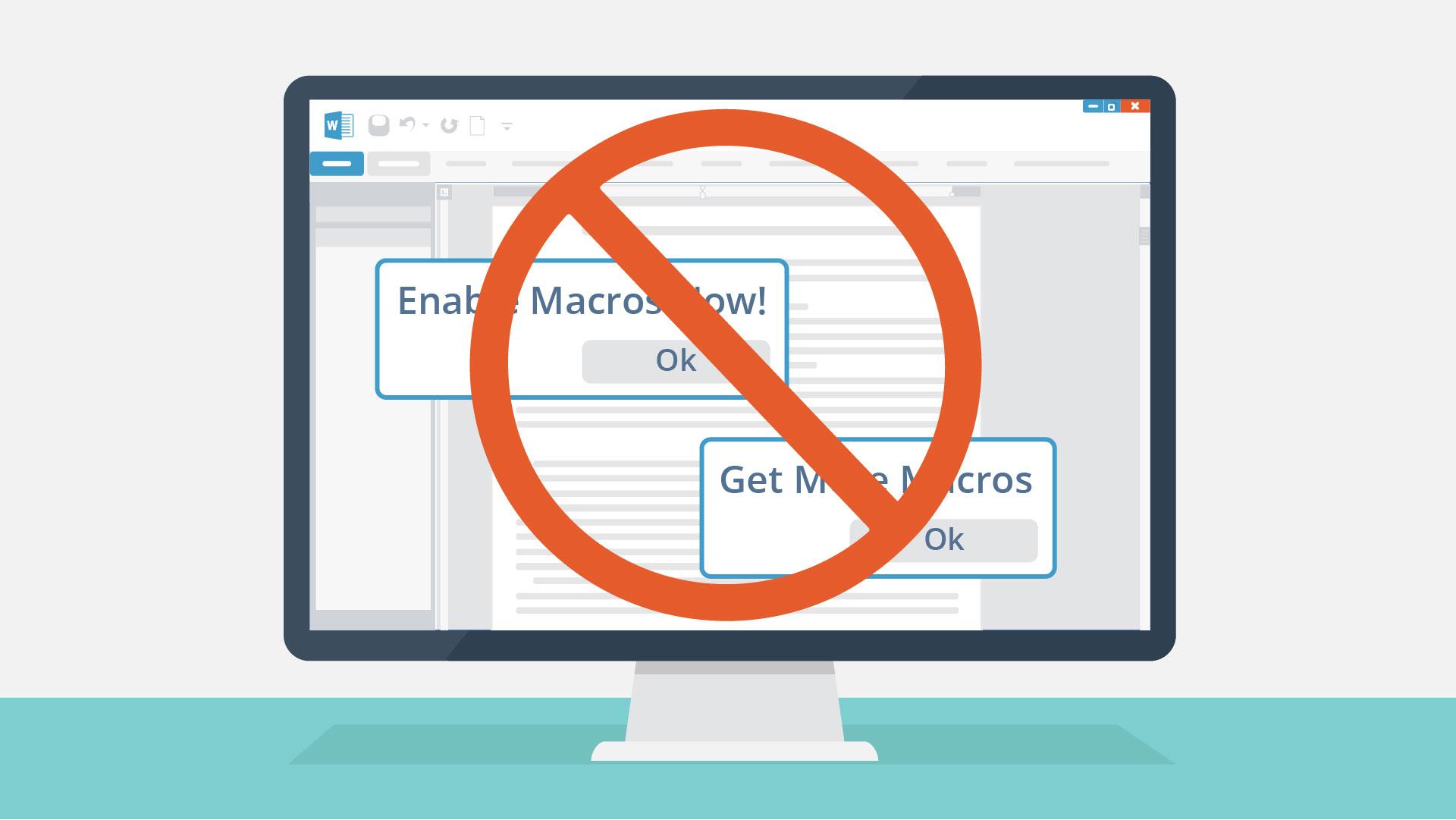 24Never plug in USB devices from untrusted sources.USB is connected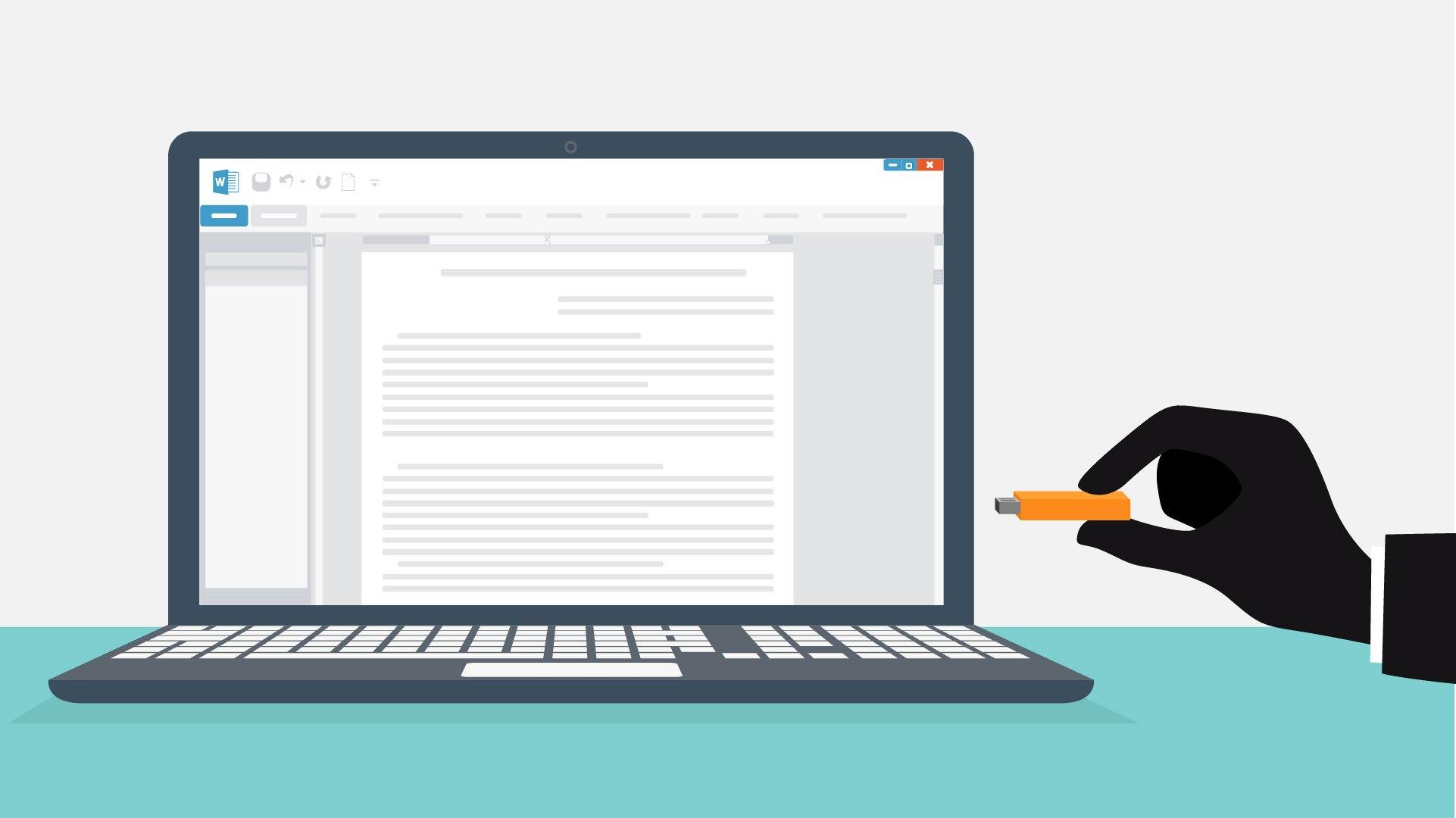 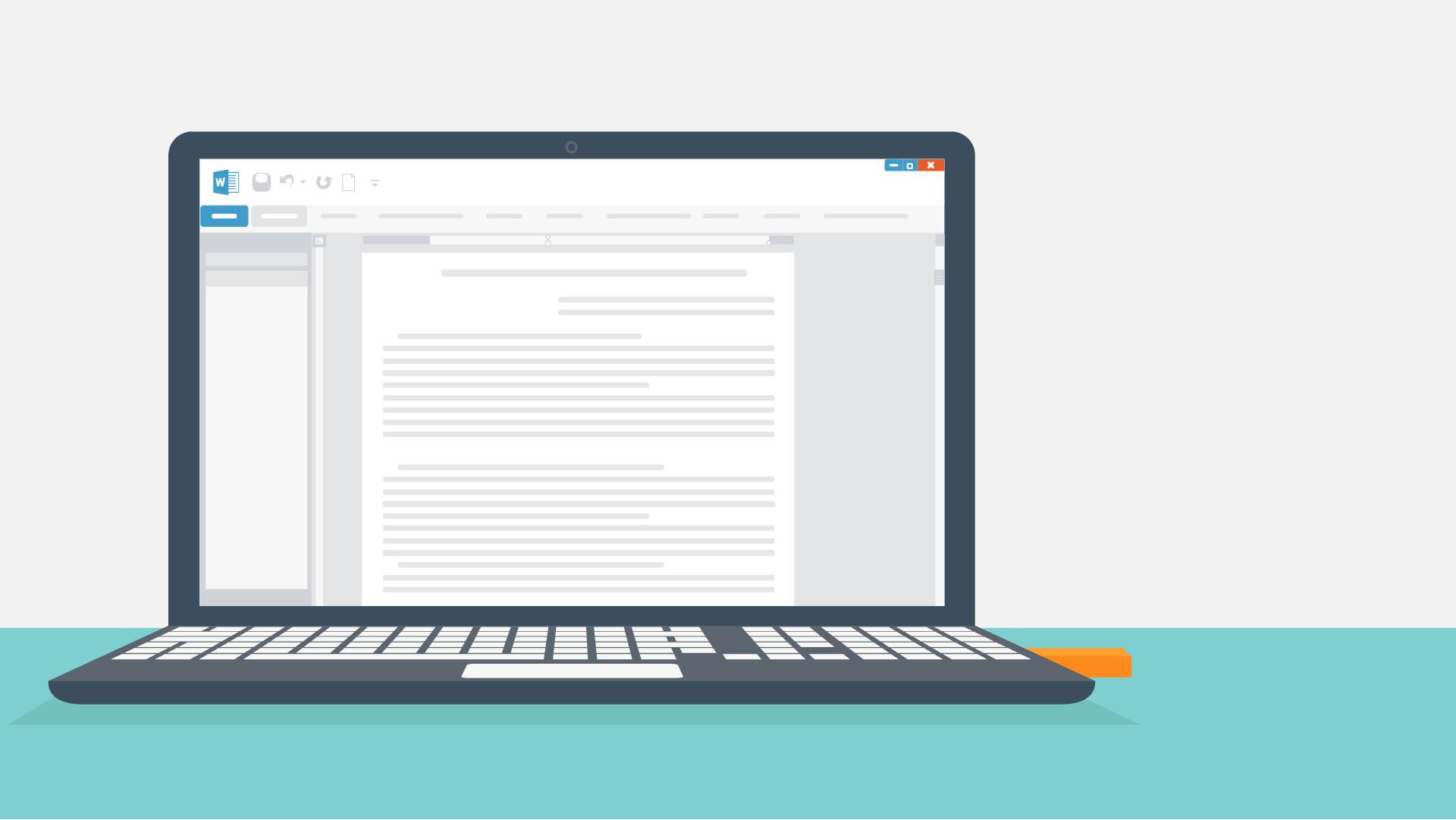 25If you follow thesesafeguards and reportanything suspicious to your it department right away...Worker and IT specialist appearMail flies from the worker towards IT 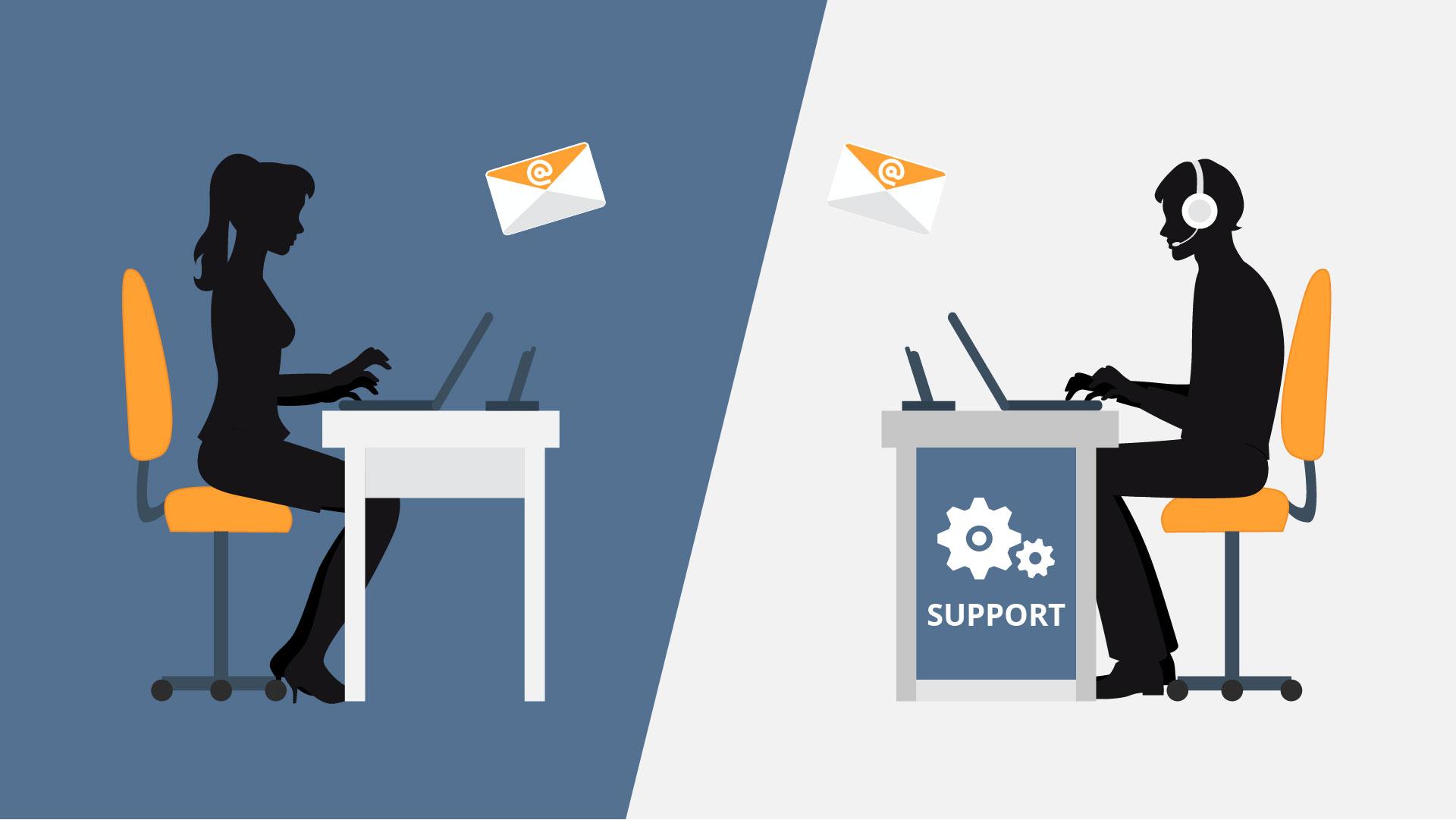 26YOU do your part toprotect US fromcyberthreats!Image appearsCharacter shows thumbs up.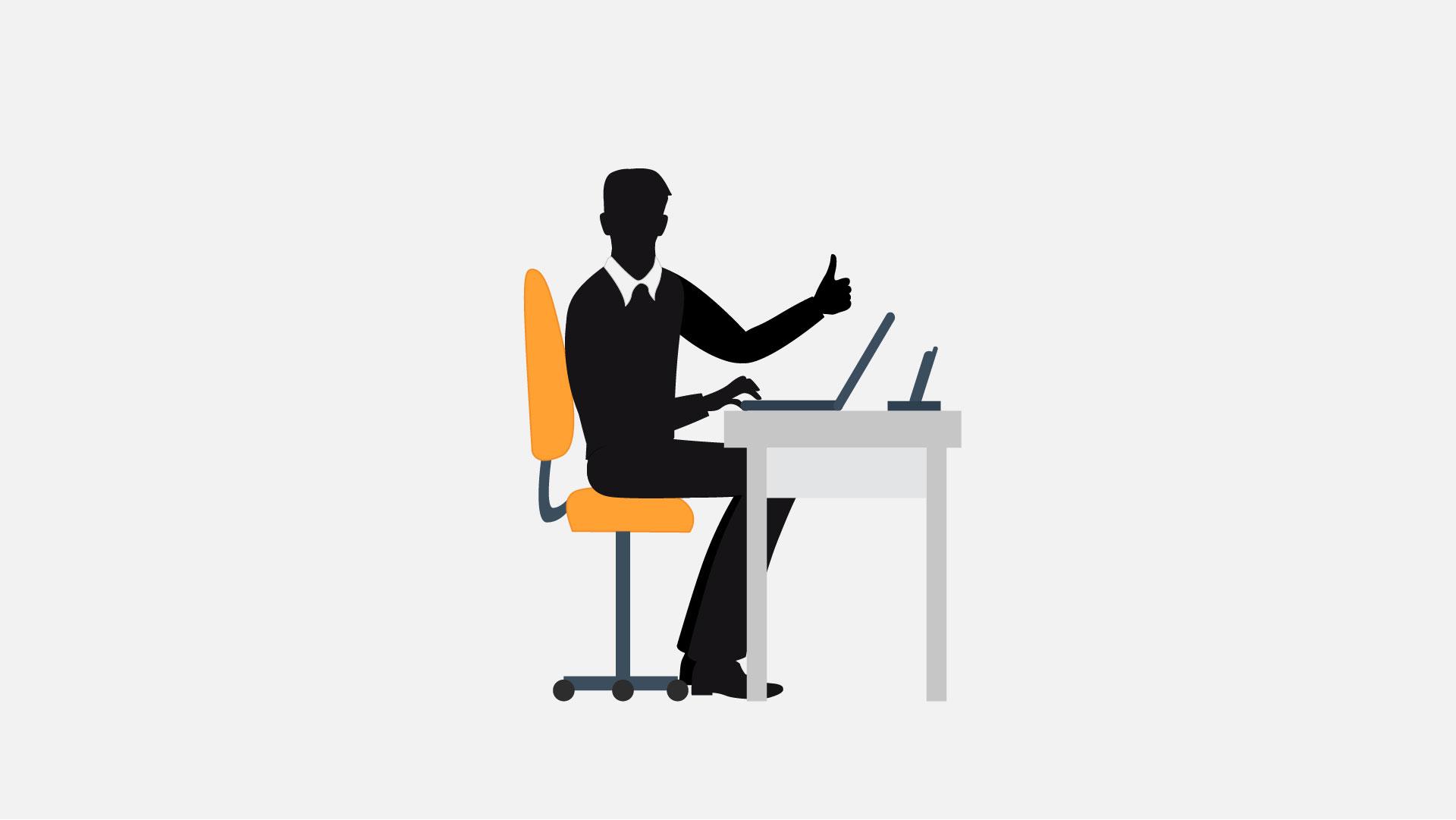 27Thank you and be safe!Logo animation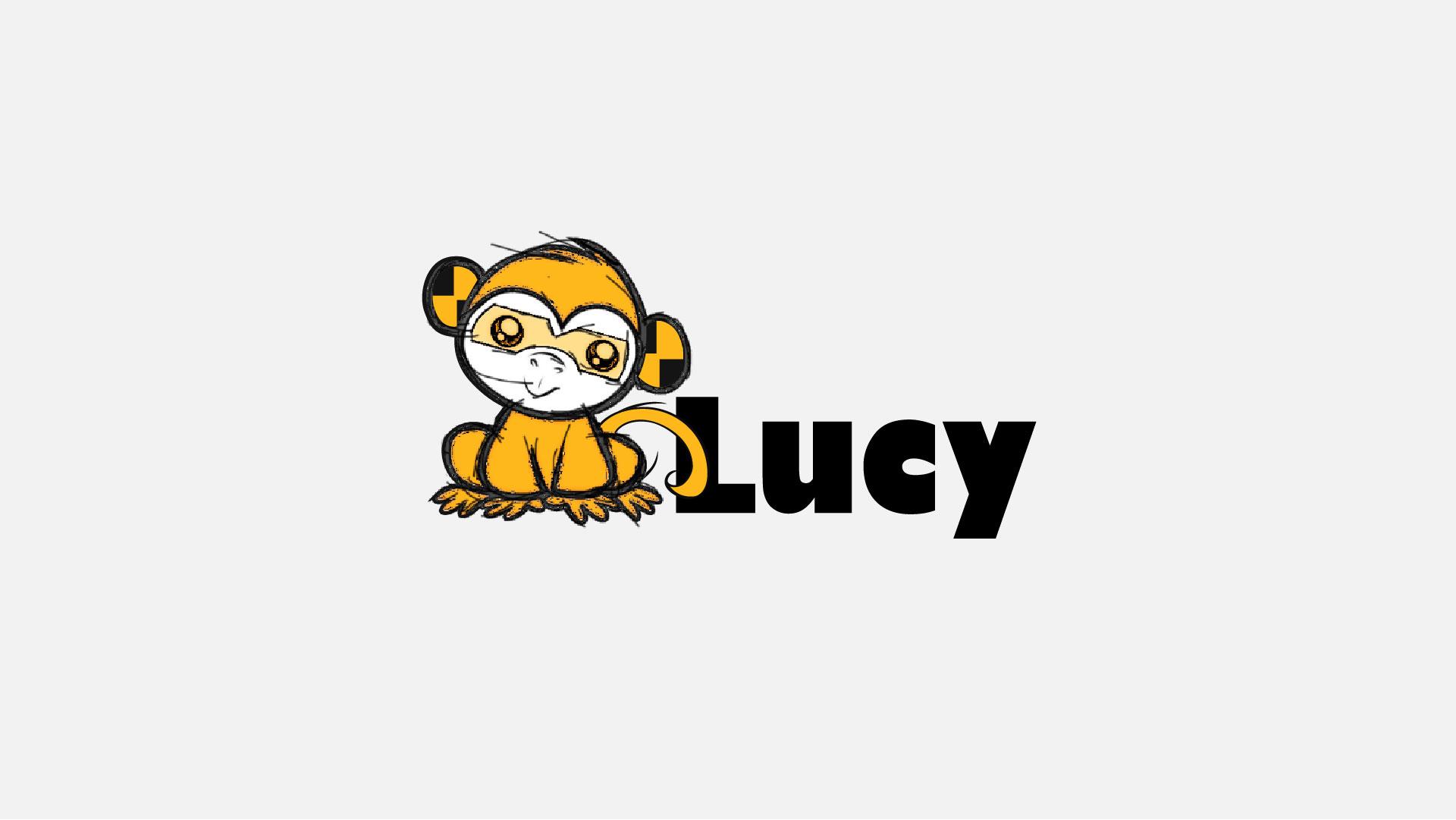 